ФЕДЕРАЛЬНОЕ ГОСУДАРСТВЕННОЕ БЮДЖЕТНОЕ ОБРАЗОВАТЕЛЬНОЕ УЧРЕЖДЕНИЕ ВЫСШЕГО ОБРАЗОВАНИЯ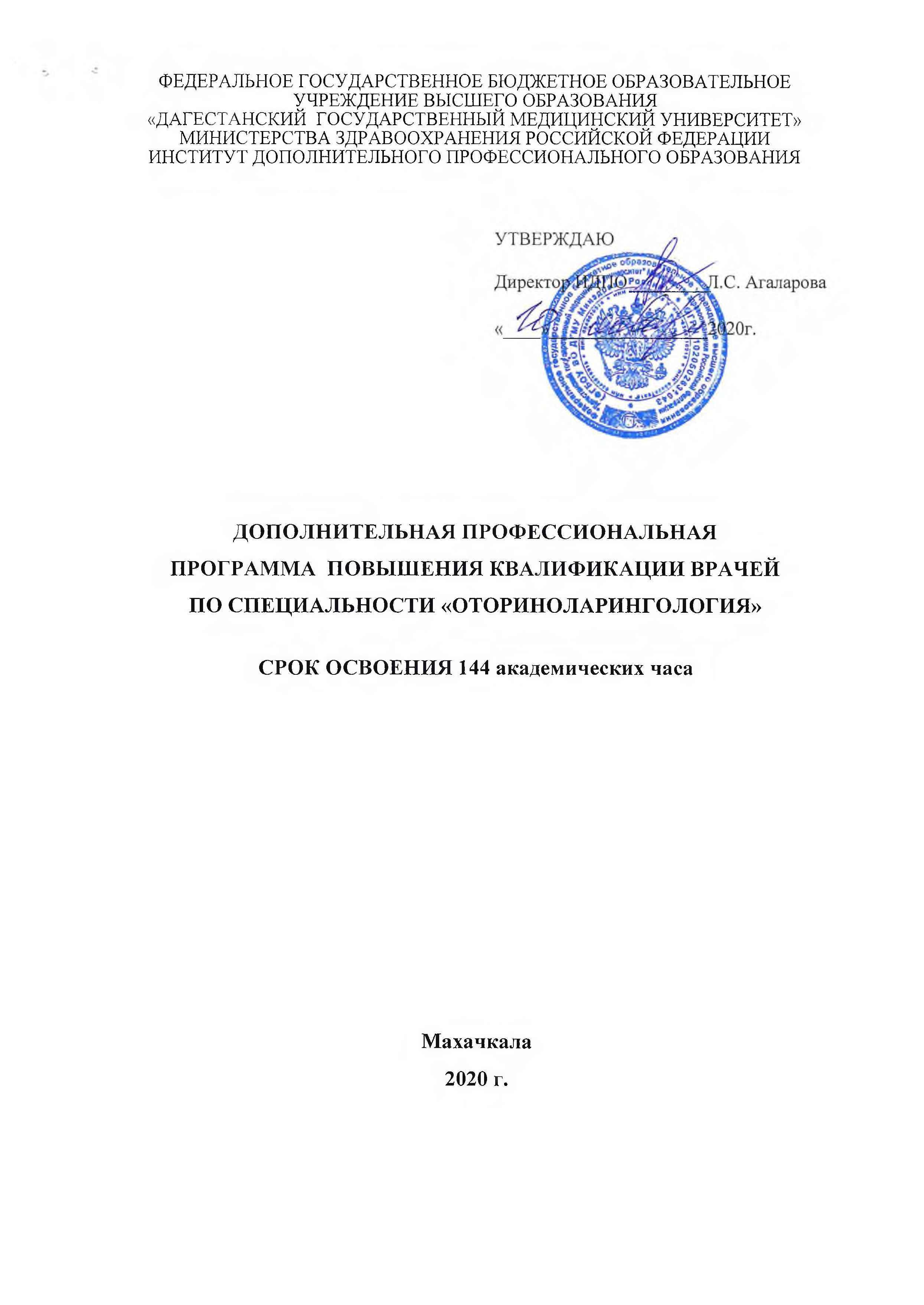 «ДАГЕСТАНСКИЙ ГОСУДАРСТВЕННЫЙ МЕДИЦИНСКИЙ УНИВЕРСИТЕТ» МИНИСТЕРСТВА ЗДРАВООХРАНЕНИЯ РОССИЙСКОЙ ФЕДЕРАЦИИ ИНСТИТУТ ДОПОЛНИТЕЛЬНОГО ПРОФЕССИОНАЛЬНОГО ОБРАЗОВАНИЯДОПОЛНИТЕЛЬНАЯ ПРОФЕССИОНАЛЬНАЯ ПРОГРАММА ПОВЫШЕНИЯ КВАЛИФИКАЦИИ ВРАЧЕЙ ПО СПЕЦИАЛЬНОСТИ «ОТОРИНОЛАРИНГОЛОГИЯ»СРОК ОСВОЕНИЯ 144 академических часаМахачкала 2020 г.Дополнительная профессиональная программа повышения квалификации является учебно-методическим нормативным документом, регламентирующим содержание и организационно-методические формы дополнительного профессионального образования.При разработке дополнительной профессиональной программы повышения квалификации по специальности «ОТОРИНОЛАРИНГОЛОГИЯ» в основу положены:Федеральный закон от 29.декабря 2012г. N 27Э-ФЗ "Об образовании в Российской Федерации".Приказ Министерства образования и науки РФ от 1 июля 2013 г. N 499 "Об утверждении Порядка организации и   осуществления   образовательной деятельности по дополнительным профессиональным программам".Приказ Министерства здравоохранения Российской Федерации от 3 августа 2012 г. N 66н "Об утверждении Порядка и сроков совершенствования медицинскими работниками и фармацевтическими работниками профессиональных знаний и навыков путем обучения по дополнительным профессиональным образовательным программам в образовательных и научных организациях".Примерная дополнительная профессиональная программа профессиональной переподготовки (повышения квалификации) врачей по специальности«Оториноларингология».Дополнительная профессиональная программа одобрена на заседании кафедры Болезней уха, горла и носа с усовершенствованием врачей, протокол №Z_ от	января 2020г.,Заведующий кафедрой д.м.н., профессор	, (	 	Гаджимирзаев Г.АДополнительная професс^ональнаяпрограмма ^в^рждена Ученым Советом ИДПО«ДГМУ» протокол № председатель, д.м.н. доцент■а-УУ2020г..JI.C. АгалароваРазработчики:Зав. каф., д.м.н., проф.Зав.уч., к.м.н., доц.(подпись)(подпись) t -Г.А. ГаджимирзаевР.Г. Гаджимирзаева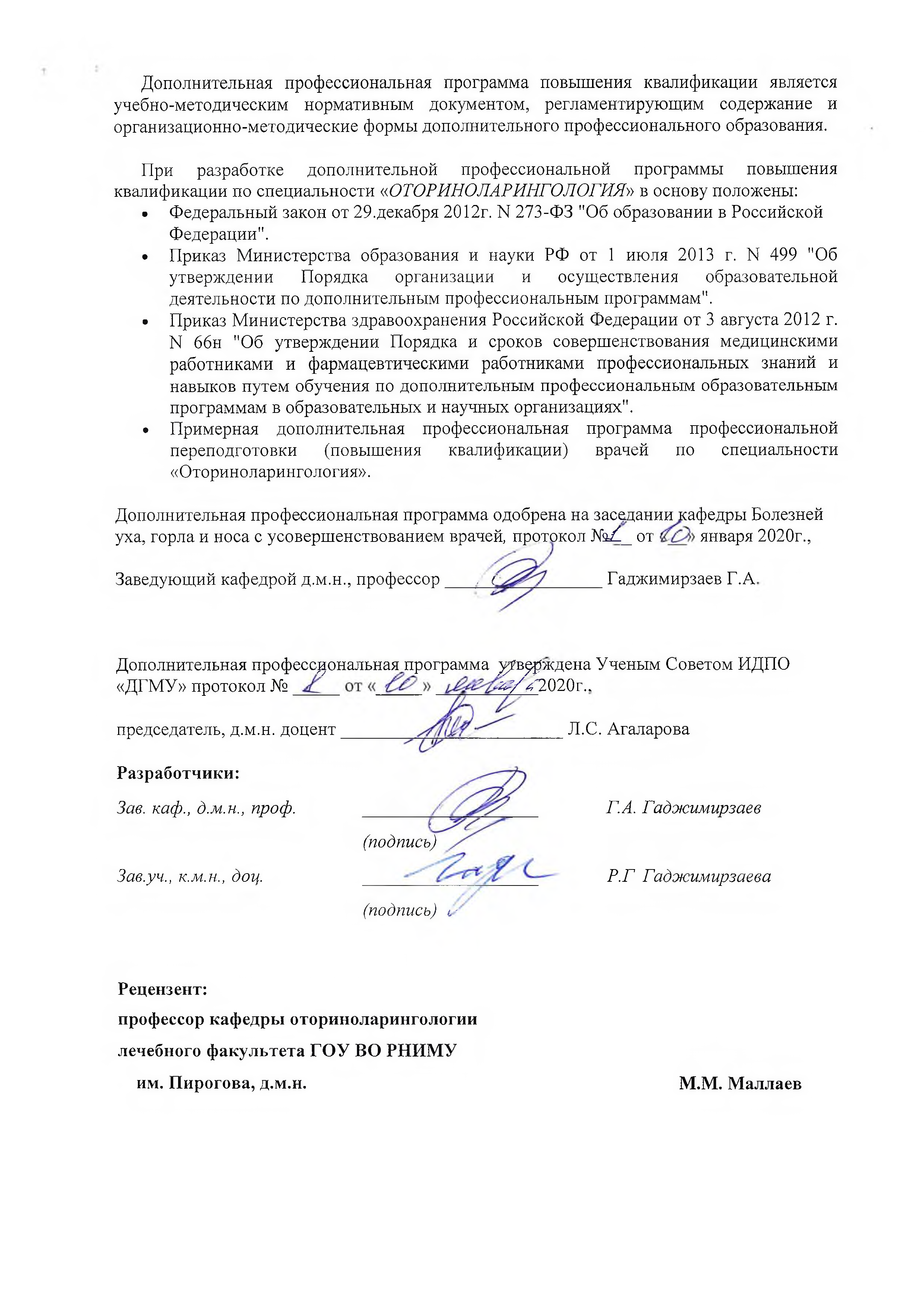 Рецензент:профессор кафедры оториноларингологии лечебного факультета ГОУ ВО РНИМУим. Пирогова, д.м.н.	М.М. МаллаевУДК ББК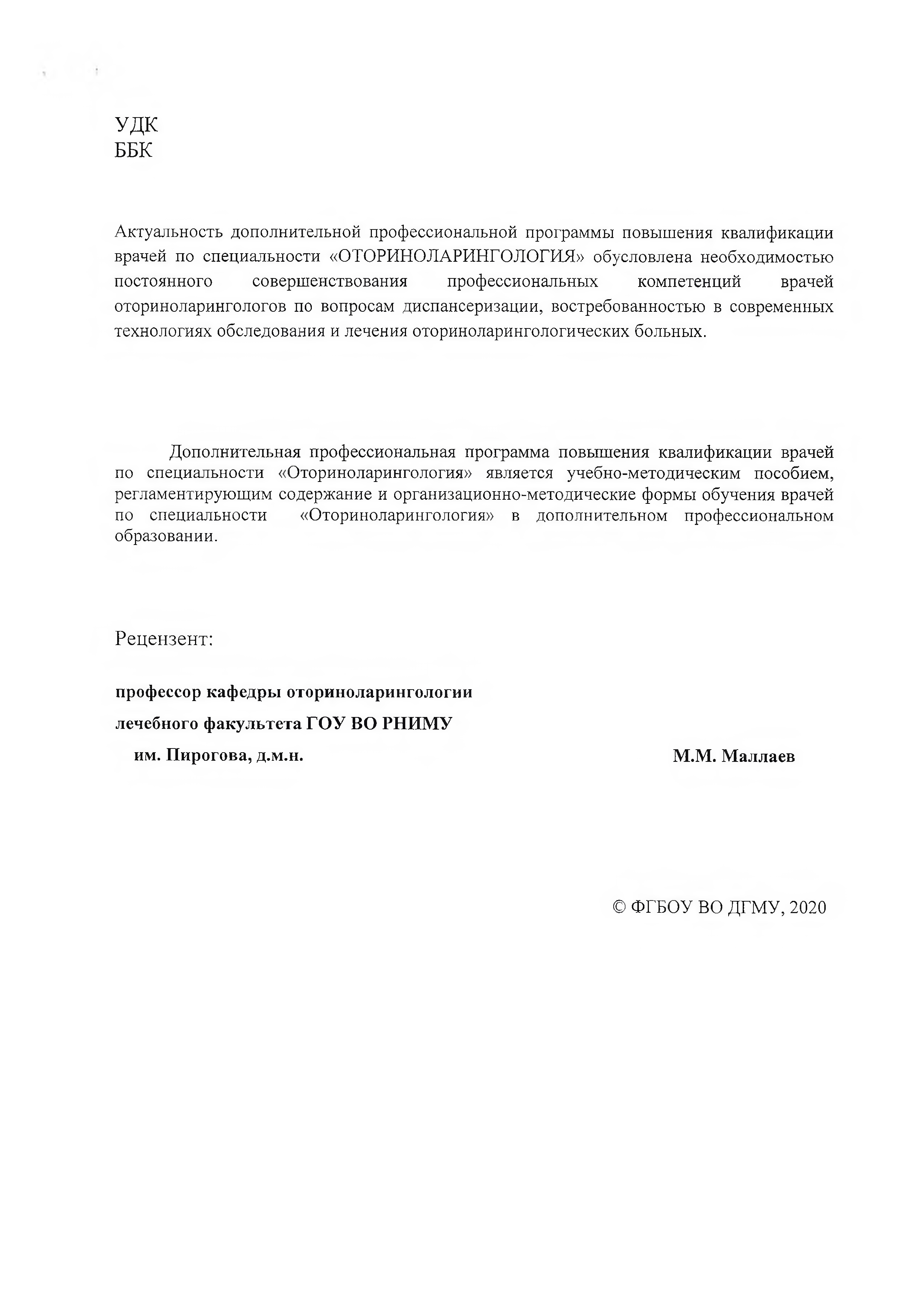 Актуальность дополнительной профессиональной программы повышения квалификации врачей по специальности «ОТОРИНОЛАРИНГОЛОГИЯ» обусловлена необходимостью постоянного совершенствования профессиональных компетенций врачей оториноларингологов по вопросам диспансеризации, востребованностью в современных технологиях обследования и лечения оториноларингологических больных.Дополнительная профессиональная программа повышения   квалификации   врачей по специальности «Оториноларингология» является учебно-методическим пособием, регламентирующим содержание и организационно-методические формы обучения врачей по специальности «Оториноларингология» в дополнительном профессиональном образовании.Рецензент:профессор кафедры оториноларингологии лечебного факультета ГОУ ВО РНИМУим. Пирогова, д.м.н.	М.М. Маллаев© ФГБОУ ВО ДГМУ, 2020ОПИСЬ КОМПЛЕКТА ДОКУМЕНТОВ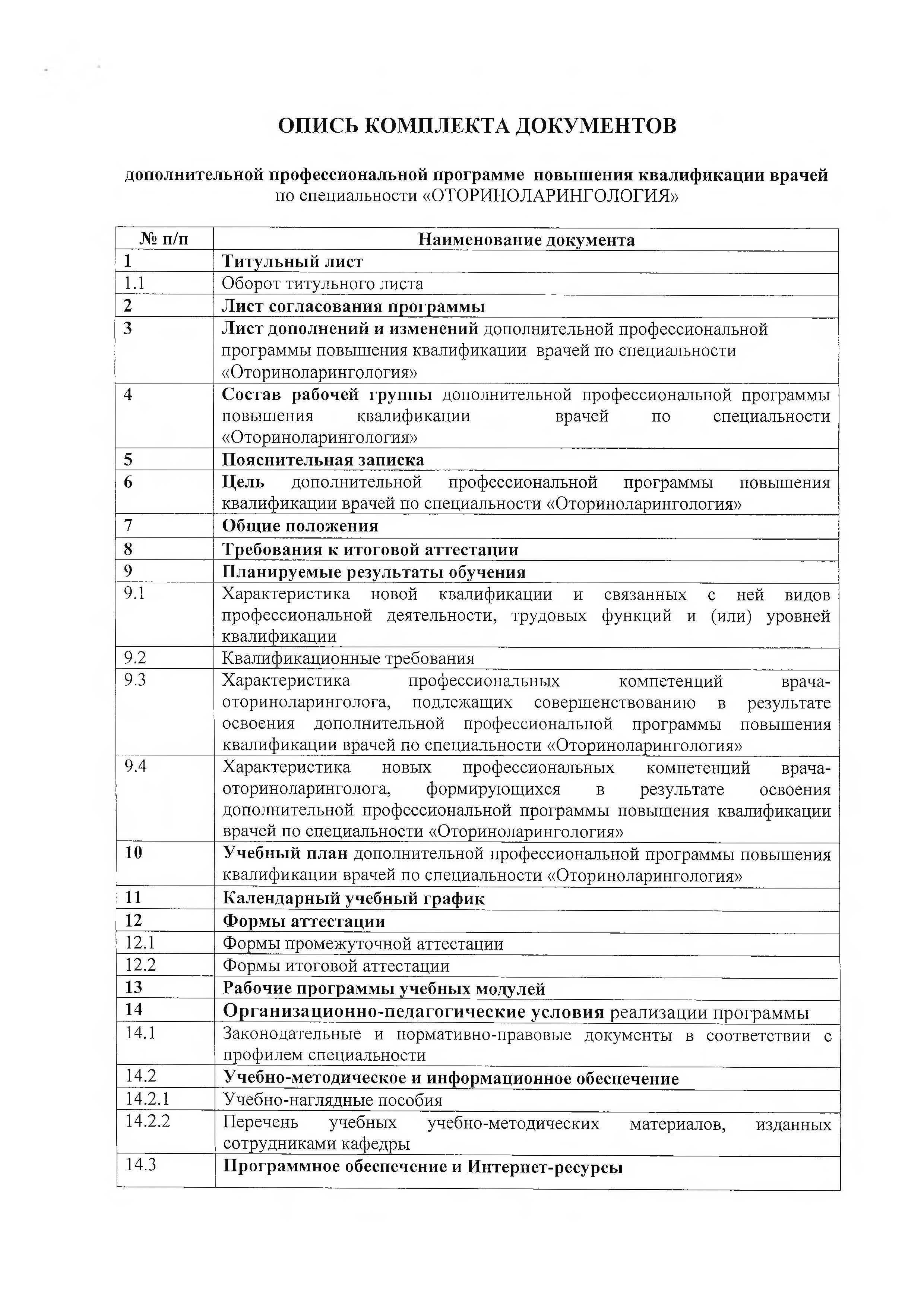 дополнительной профессиональной программе   повышения квалификации  врачейпо специальности «ОТОРИНОЛАРИНГОЛОГИЯ»№ п/п	Наименование документаТитульный листОборот титульного листаЛист согласования программыЛист дополнений и изменений дополнительной профессиональной программы повышения квалификации врачей по специальности«Оториноларингология»Состав рабочей группы дополнительной профессиональной программы повышения	квалификации	врачей	по	специальности«Оториноларингология»Пояснительная запискаЦель	дополнительной	профессиональной	программы	повышения квалификации врачей по специальности «Оториноларингология»Общие положенияТребования к итоговой аттестацииПланируемые результаты обученияХарактеристика новой квалификации и связанных с ней видов профессиональной деятельности, трудовых функций и (или) уровней квалификацииКвалификационные требованияХарактеристика	профессиональных	компетенций	врача- оториноларинголога, подлежащих совершенствованию в   результате освоения дополнительной профессиональной программы повышения квалификации врачей по специальности «Оториноларингология»Характеристика новых профессиональных компетенций врача- оториноларинголога, формирующихся в результате освоения дополнительной профессиональной программы повышения квалификации врачей по специальности «Оториноларингология»Учебный план дополнительной профессиональной программы повышения квалификации врачей по специальности «Оториноларингология»Календарный учебный графикФормы аттестацииФормы промежуточной аттестацииФормы итоговой аттестацииРабочие программы учебных модулейОрганизационно-педагогические условия реализации программыЗаконодательные и нормативно-правовые документы в соответствии с профилем специальностиУчебно-методическое и информационное обеспечениеУчебно-наглядные пособияПеречень	учебных	учебно-методических	материалов,	изданных сотрудниками кафедрыПрограммное обеспечение и Интернет-ресурсыПрограммное обеспечение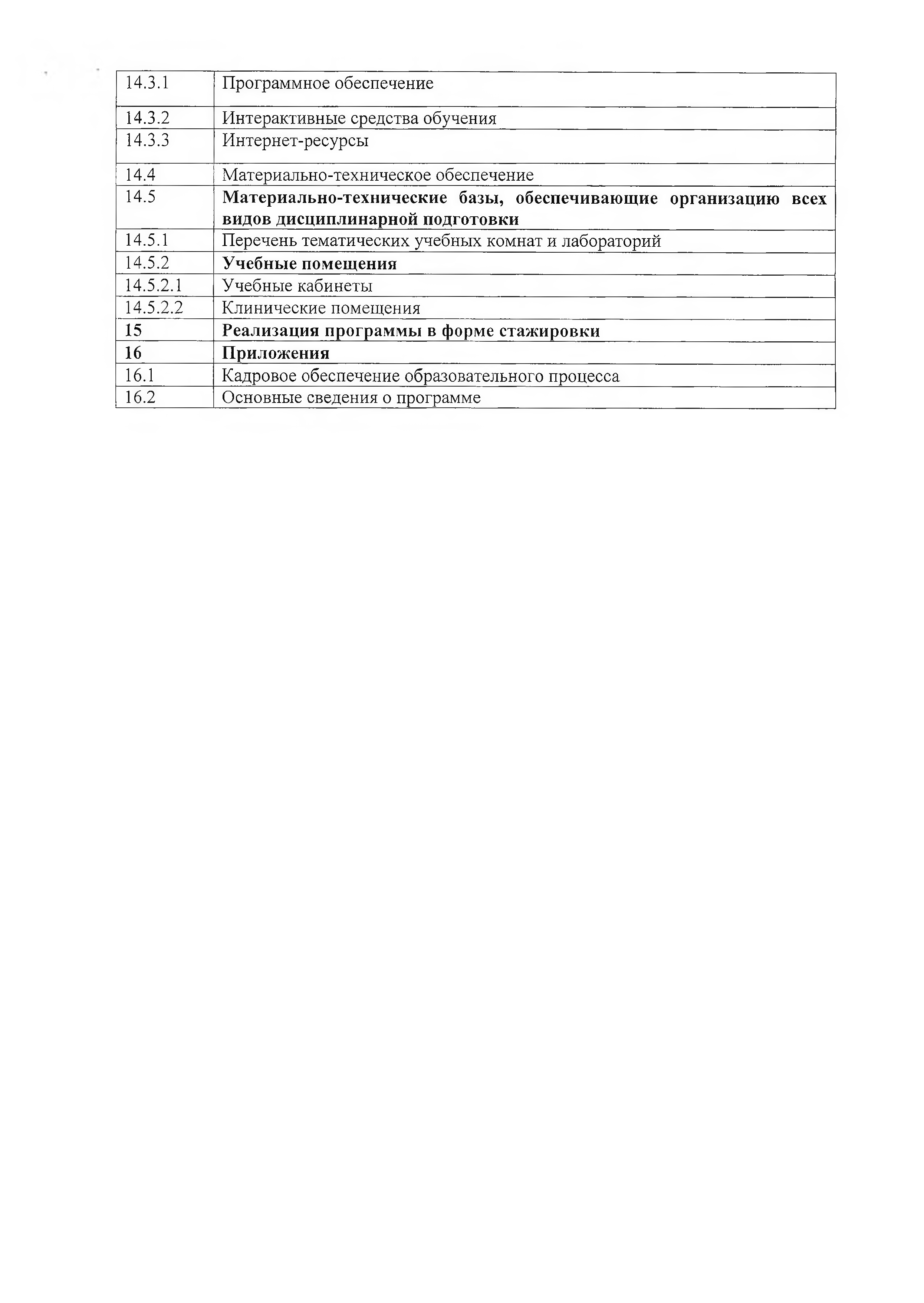 Интерактивные средства обученияИнтернет-ресурсыМатериально-техническое обеспечениеМатериально-технические базы, обеспечивающие организацию всех видов дисциплинарной подготовкиПеречень тематических учебных комнат и лабораторийУчебные помещенияУчебные кабинетыКлинические помещенияРеализация программы в форме стажировкиПриложенияКадровое обеспечение образовательного процессаОсновные сведения о программеЛИСТ СОГЛАСОВАНИЯдополнительная профессиональная образовательная программа повышения квалификации врачей по специальности «Оториноларингология»(срок освоения 144 академических часов)СОГЛАСОВАНО:Проректор по лечебной работе: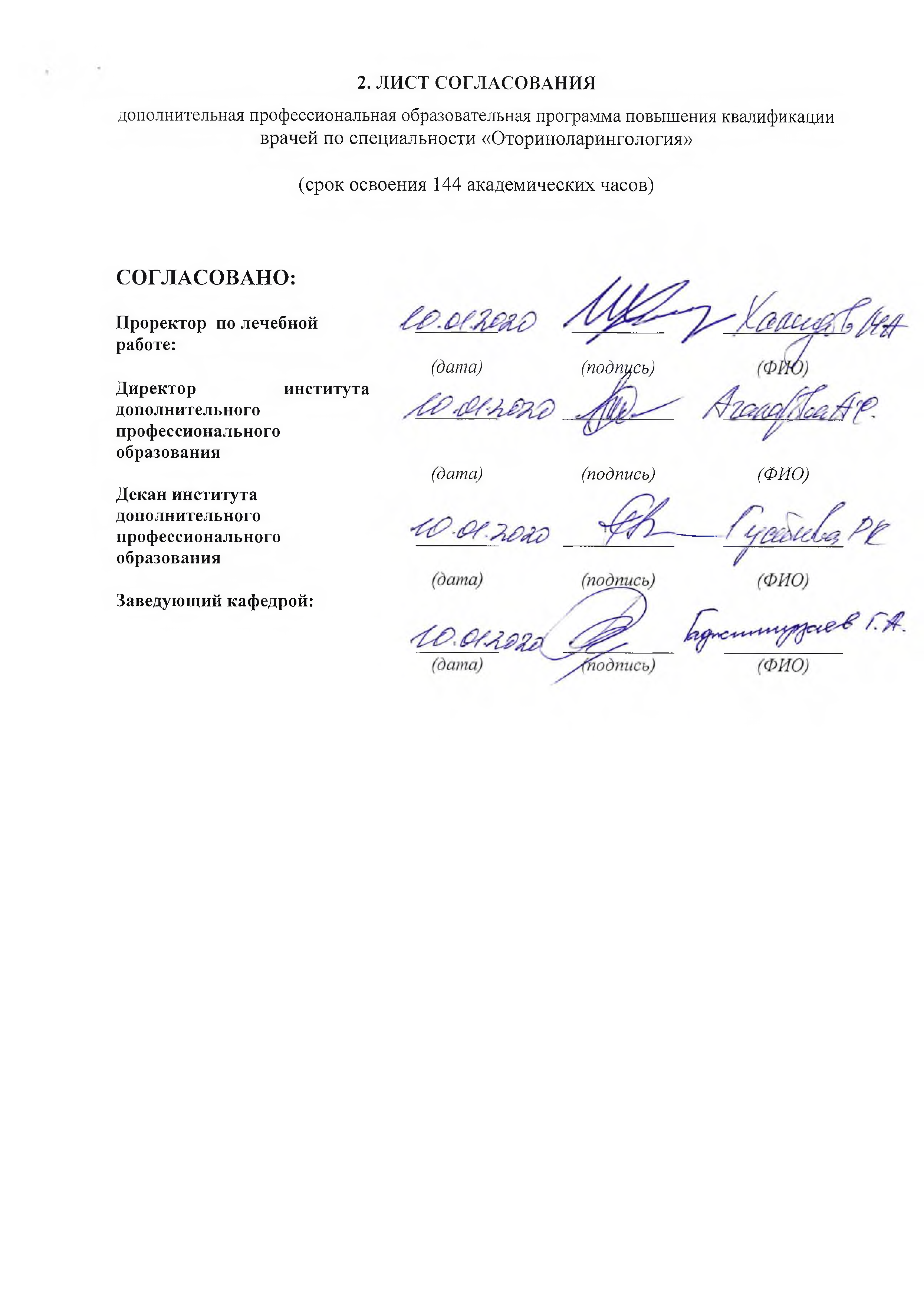 Директор	института дополнительного профессионального образованияДекан института дополнительного профессионального образованияЗаведующий кафедрой:(дата)	(подпись)(дата)	(подпись)	(ФИО)ЛИСТ ДОПОЛНЕНИЙ И ИЗМЕНЕНИЙв	дополнительной	профессиональной	образовательной	программе повышения квалификации врачей по специальности «Оториноларингология»СОСТАВ РАБОЧЕЙ ГРУППЫпо разработке дополнительной профессиональной программы профессиональной переподготовки врачей по специальности«Оториноларингология»Пояснительная запискаОбразовательная программа повышения квалификации врачей-оториноларингологов со сроком освоения 144 академических часа является нормативно-методическим документом, регламентирующим содержание, организационно-методические формы и трудоёмкость обучения.Программа разработана на основании Федерального закона Федерального закона от 29.12.2012 № 273-ФЗ «Об образовании в Российской Федерации», порядком организации и осуществления образовательной деятельности по дополнительным профессиональным программам, утверждённым приказом Министерства образования и науки Российской Федерации от 01 июля 2013 г. № 499.Программа разработана с учётом Квалификационных требований к медицинским и фармацевтическим работникам с высшим образованием по направлению подготовки«Здравоохранение и медицинские науки», утверждённых приказом Министерства здравоохранения Российской Федерации от 08.10.2015 № 707 н.К лицам, поступающим на обучение по Программе, предъявляются следующие требования: - высшее медицинское образование: "060101 Лечебное дело", "060103 Педиатрия"    Высшее    образование    специалитет,    ординатура    по    специальности«оториноларингология»,	Сертификат	специалиста	по	специальности "Оториноларингология", Свидетельство об аккредитации специалиста с 01.01. 2016 г. (ФЗ«Об основах охраны здоровья граждан в РФ» от 21.11.2011г. №323-ФЗ ст. 69); без предъявления к стажу работы.Общая характеристика дополнительной профессиональной образовательной программы Дополнительные профессиональные образовательные программы, реализуемые в ФГБОУ ВО ДГМУ Минздрава России, представляют собой комплект учебно-методических документов, определяющих содержание и методы реализации процесса обучения, разработанный и утвержденный вузом с учетом - требований рынка труда; - федеральных государственных образовательных стандартов; - профессиональных стандартов; - квалификационных требований.ДПП направлена на формирование у слушателей компетенций, позволяющих оказывать пациентам квалифицированную помощь; формирование готовности и способности к профессиональному, личностному и культурному самосовершенствованию, стремления к постоянному повышению своей квалификации, инноваторству.ДПП регламентирует цели, планируемые результаты обучения, учебный план. Календарный учебный график, содержание рабочих программ, условия и технологии реализации образовательного процесса, оценку качества подготовки.(Приказ Минобрнауки России от 01.07.2013 № 499 «Об утверждении Порядка организации и осуществления образовательной деятельности по дополнительным профессиональным программам»)ЦЕЛЬдополнительной профессиональной программы повышения квалификации врачей по специальности «Оториноларингология» состоит в:- совершенствовании компетенций, необходимых для профессиональной деятельности в рамках имеющейся квалификации.-приобретении врачами новых компетенций, необходимых для выполнения нового вида профессиональной деятельности, т.е. приобретение новой квалификации.ОБЩИЕ ПОЛОЖЕНИЯЦель:углубление и приобретение новых знаний, совершенствование знаний по вопросам анатомии, физиологии и методам исследования лор органов, этиологии, патогенеза, лечения больных оториноларингологического профиля, совершенствования навыков по методам диагностики и профилактики лор патологии.Задачи:Предоставить курсанту современные теоретические и практические знания в области оториноларингологии.Ознакомить курсанта с нормативно-правовыми актами регулирующими оказание оториноларингологической помощи.Обучить курсанта проводить и оценивать функциональные методы исследования в оториноларингологии.Научить оценивать результаты различных исследований в оториноларингологии.Научить курсанта проводить дифференциальную диагностику лор заболеваний.Способствовать овладению курсантом способности постановки диагноза и выбора соответствующего метода и схемы терапии лор заболеваний.Способствовать приобретению курсантом навыков субъективных и объективных методов обследования.Категории обучающихся      врачи-оториноларингологиПодготовка в интернатуре и (или) ординатуре по специальности "Оториноларингология" или освоение программы ординатуры по специальности "Оториноларингология" в части профессиональных компетенций, соответствующих обобщенным трудовым функциям профессионального стандарта "Врач - оториноларинголог".Повышение квалификации не реже одного раза в 5 лет в течение всей трудовой деятельностиАктуальность	программы	и	сфера	применения	слушателями	полученных компетенций (профессиональных компетенций)Область профессиональной деятельности выпускников, освоивших программу дополнительного профессионального образования повышения квалификации«Оториноларингология», включает охрану здоровья граждан путем обеспечения оказания высококвалифицированной медицинской помощи в соответствии с установленными требованиями и стандартами в сфере здравоохранения.Объектами профессиональной деятельности выпускников, освоивших программу повышения квалификации, являются:физические лица (пациенты) в возрасте от 15 до 18 лет (далее - подростки) и в возрасте старше 18 лет (далее - взрослые);население;совокупность средств и технологий, направленных на создание условий для охраны здоровья граждан.Виды профессиональной деятельности, к которым готовятся выпускники, освоившие программу дополнительного профессионального образования повышения квалификации«Оториноларингология»:профилактическая;диагностическая;лечебная;реабилитационная;психолого-педагогическая;организационно-управленческая.Трудоемкость освоения программы 144 академических часов, в том числе 4 зач.ед.Форма обучения, режим и продолжительность занятийТРЕБОВАНИЯ К ИТОГОВОЙ АТТЕСТАЦИИИтоговая аттестация по дополнительной профессиональной программе повышения квалификации врачей по специальности «Оториноларингология» проводится в форме экзамена и должна выявлять теоретическую и практическую подготовку врача- оториноларинголога в соответствии с квалификационными требованиями, профессиональными стандартами и требованиями соответствующих федеральных государственных образовательных стандартов высшего образования к результатам освоения образовательной программы.Обучающийся допускается к итоговой аттестации после изучения дисциплин в объеме, предусмотренном учебным планом дополнительной профессиональной программыповышения квалификацииврачей по специальности «Оториноларингология».Лица, освоившие дополнительную профессиональную программу повышения квалификации врачей по специальности «Оториноларингология» и успешно прошедшие итоговую аттестацию, получают документ установленного образца о дополнительном профессиональном образовании.Документ, выдаваемый после завершения обучения - удостоверение о повышении квалификации.ПЛАНИРУЕМЫЕ РЕЗУЛЬТАТЫ ОБУЧЕНИЯврачей, успешно освоивших дополнительную профессиональную программу повышения квалификации врачей по специальности «Оториноларингология»Планируемые результаты обучения вытекают из квалификационной характеристики врача – оториноларинголога Профессионального стандарта Специалиста в области оториноларингологии (02.021) (Утвержден приказом Министерства труда и социальной защиты РФ от 4 августа 2017 г. N 612н).Характеристика профессиональных компетенций, подлежащих совершенствованию в результате освоения программы.Трудовые действия:Диагностическая деятельность.Установление диагноза больным с заболеваниями ЛОР - органов на основании клинических данных, клинико-инструментального и лабораторного обследования. Выполнение основных диагностических мероприятий по выявлению неотложных и угрожающих жизни состояний при заболеваниях ЛОР органов.Лечебная деятельность. Выбор и выполнение лечебно- диагностического процесса (наблюдение, обследование, лечение) больным с учетом установленного диагноза оториноларингологического профиля.Реабилитационная деятельность. Применение природных лечебных факторов, лекарственной, немедикаментозной терапии и других методов у пациентов с диагнозом оториноларингологического профиля, нуждающихся в медицинской реабилитации и санаторно-курортном леченииПрофилактическая деятельность. Организация и проведение профилактических медицинских осмотров, диспансеризации и планового диспансерного наблюдения у пациентов оториноларингологического профиля.Санитарно-просветительская деятельность. Формирование у населения, пациентов и членов их семей мотивации, направленной на сохранение и укрепление своего здоровья и здоровья окружающих.Организационно-управленческая деятельность и повышение квалификации. Применение основных принципов организации и управления в сфере охраны здоровья граждан в медицинских организациях и их структурных подразделениях, участие в оценке качества оказания медицинской помощи с использованием основных медико-статистических показателей пациентам оториноларингологического профиля.Необходимые умения:Получить информацию о заболевании, выявить общие и специфические признаки заболевания, особенно в случаях, требующих неотложной помощи или интенсивной терапии.Оценить тяжесть состояния, принять необходимые меры для выведения больного из этого состояния, определить объем и последовательность реанимационных мероприятий. -Определить необходимость проведения общеклинических и специальных методов исследования (лабораторных, рентгенологических, функциональных и др.), уметь интерпретировать их результаты: рентгенологические снимки и томограммы (обзорные,контрастные) органов грудной клетки, черепа в 2 проекциях, носа, придаточных пазух, носоглотки, гортани, височных костей (по Шюллеру, Майеру, Стенверсу);Данные: компьютерной и магнитно-резонансной томографии, структур мозга, височных костей, придаточных пазух, носоглотки, гортани, шеи; исследования функции носового дыхания, функции мерцательного эпителия; акуметрии, тональной пороговой и надпороговой, речевой аудиометрии, компьютерной аудиометрии; исследования обонятельной, вкусовой функций; -исследования вестибулярной функции (калорическая, вращательная, прессорная пробы); - исследования дыхательной и голосовой функций гортани; - исследования проходимости слуховой трубы; импедансометрии).Владеть:-комплексом методов стандартного оториноларингологического обследования;-комплексом методов обследования у больных с внутричерепными и внечерепными осложнениями при острых и хронических заболеваниях уха, определять лечебную тактику;комплексом методов обследования у больных с внутриглазничными и внутричерепными осложнениями при острых и хронических заболеваниях носа и околоносовых пазух, определять лечебную тактику;комплексом методов специфического обследования (эндоскопия и микроскопия ЛОР - органов); - основными принципами лечения воспалительных заболеваний уха;основными принципами лечения воспалительных заболеваний носа и околоносовых пазух;основными принципами лечения воспалительных заболеваний глотки, гортани и трахеи;основными принципами дифференциальной диагностики воспалительных, опухолевых и предопухолевых, профессиональных заболеваний ЛОР - органовосновными принципами диагностики и лечения травматических повреждений ЛОР - органовосновными принципами диагностики и лечения аномалий развития ЛОР - органов;основными принципами лечения доброкачественных и злокачественных опухолей ЛОР - органов;основными	методами	аудиологического	и	вестибулометрического	обследования больныхосновными методами исследования функции носового дыхания, функции мерцательного эпителияосновными методами исследования дыхательной и голосовой функций гортани;методами различного введения лекарственных средств;Практическими навыками:проведения анемизации слизистой полости носапроведения остановки носовых кровотечения методом передней и задней тампонады полости носа и методом коагуляции сосудов полости носа под контролем эндоскопа;проведения вскрытия фурункула и карбункула носа;проведения вскрытия гематомы и абсцесса перегородки носа;проведения удаления инородных тел носа;проведения пункции верхнечелюстных пазух;-проведения внутриносовых блокад;проведения ультразвуковой, радиоволновой дезинтеграция носовых раковин;проведения вазотомии нижних носовых раковинпроведения подслизистой резекции носовых раковин;проведения репозиции костей носа;проведения отслойки слизистой оболочки перегородки носа при рецидивирующих носовых кровотечениях;-проведения туалета полости носа больным после ринохирургических вмешательств под контролем эндоскопа;проведения аденотомии в т. ч. под контролем эндоскопапроведения туалета наружного слухового прохода методом кюретажа и ирригации;проведения туалета наружного слухового прохода и перевязку пациентов после отохирургических вмешательств.проведения туалета среднего уха больным с эпи – и мезотимпанитом.проведения продувания слуховых труб по Политцеру.проведения катетеризации слуховых труб-проведения парацентеза барабанной перепонки-проведения шунтирования барабанной полости;проведения пункции и вскрытия отогематомы;-проведения промывания аттика;проведения вскрытия фурункула наружного слухового прохода;проведения удаления инородного тела наружного слухового прохода;-проведения остановки ушных кровотечений;проведения первичной хирургической обработки ран ЛОР- органов и смежных областейпроведения промывания лакун миндалин и туширования задней стенки глотки;проведения вскрытия паратонзиллярного абсцесса;проведения вскрытия заглоточного абсцесса;проведения удаления инородных тел глотки и носоглотки;проведения тонзиллотомии;проведения тонзиллэктомии;проведения удаления инородных тел гортани;проведения ингаляционной терапии при функциональных и органических дисфонияхпроведения эндоларингеального вливания лекарственных средствпроведения вскрытия абсцесса надгортанника;проведения коникотомии;проведения трахеотомии;-проведения вскрытия нагноившихся кист гортани;проведения забора материала для гистологического исследования (в т.ч. проведение тонкоигольчатой биопсии);проведения обработки ЛОР-органов при ожогах и обморожениях;-Составить план ведения больного, показания и противопоказания к операцииПроводить дифференциальную диагностику заболеваний ЛОР- органов, обосновать клинический диагноз.-Проводить диспансеризацию населения и оценить ее эффективность-Проводить санитарно-просветительную работу-Оформить необходимую медицинскую документацию-Составить отчет о своей работе, дать ее анализ.-Необходимые знания Конституция Российской Федерации. Основы законодательства о здравоохранении и основные директивные документы, определяющие деятельность органов и учреждений здравоохранения Общие вопросы организации отоларингологической помощи в стране, организацию работы скорой и неотложной помощи при ЛОР-патологии. Стандарты, клинические рекомендации и порядки оказания медицинской помощи по профилю «оториноларингология»-Топографическую и клиническую анатомию верхних дыхательных путей и уха в возрастном аспекте. Топографическую анатомию головы и шеи, клиническую симптоматику, диагностику и лечение заболеваний смежных с ЛОР-органами областей в возрастном аспекте Врожденные аномалий развития уха, глотки, гортани, носа. Принципы диагностики и лечения. Физиологию ЛОР-органов, взаимосвязь функциональных систем организма и уровни их регуляции в возрастном аспекте. Влияниепроизводственных факторов на состояние ЛОР – органов. Клинические и функциональные методы исследования в отоларингологии и их интерпретация.-Клиническую симптоматику, диагностику и лечение основных заболеваний гортани, глотки, носа и придаточных пазух, наружного, среднего и внутреннего уха, их профилактику в возрастном аспекте. Клиническую симптоматику пограничных состояний в отоларингологии. Принципы подготовки больных к операции и ведение их в послеоперационном периоде Вопросы асептики и антисептики. Приемы и методы обезболивания при отоларингологических операциях. Основы фармакотерапии в отоларингологии. Применение физиотерапии в отоларингологии, показания и противопоказания к санаторно-курортному лечению. Диетотерапия приЛОР – заболеваниях.-Другие характеристики: Знание основ медико-социальной экспертизы. Основы санитарного просвещения. Правила внутреннего трудового распорядка лечебного учреждения. Правила и нормы охраны труда, техники безопасности. Правила и нормы производственной санитарии и противопожарной защиты. Принципы планирования деятельности и отчетности отоларингологической службы; методы и порядок контроля ее деятельности. Знание вопросов организации и деятельности медицинской службы гражданской обороны. Соблюдение морально-этических норам и правил в работе, сохранение врачебной тайны.Характеристика новых профессиональных компетенций, формирующихся в результате освоения Программы (способность/готовность)У обучающегося совершенствуются  следующиеУниверсальные компетенции (УК):к абстрактному мышлению, анализу, синтезу (УК-1);к управлению	коллективом,	толерантно	воспринимать социальные, этнические, конфессиональные и культурные различия (УК-2);Профессиональные компетенции (ПК):профилактическая деятельность:готовность к осуществлению комплекса мероприятий, направленных на сохранение и укрепление здоровья и включающих в себя формирование здорового образа жизни, предупреждение возникновения и (или) распространения заболеваний, их раннюю диагностику, выявление причин и условий их возникновения и развития, а также направленных на устранение вредного влияния на здоровье человека факторов среды его обитания (ПК-1);готовность к проведению профилактических медицинских осмотров, диспансеризации и осуществлению диспансерного наблюдения за здоровыми и хроническими оториноларингологическими больными (ПК-2);готовность к применению социально-гигиенических методик сбора и медико-статисти- ческого анализа информации о показателях здоровья взрослых и подростков (ПК-4);диагностическая деятельность:готовность к определению у пациентов патологических состояний, симптомов, синдромов заболеваний, нозологических форм в соответствии с Международной статистической классификацией болезней и проблем, связанных со здоровьем (ПК-5);лечебная деятельность:готовность к ведению и лечению пациентов, нуждающихся в оказании оториноларингологической медицинской помощи (ПК-6);реабилитационная деятельность:готовность к применению природных лечебных факторов, лекарственной, немедикаментозной терапии и других методов у пациентов, нуждающихся в медицинской реабилитации и санаторно-курортном лечении (ПК-8);психолого-педагогическая деятельность:готовность к формированию у населения, пациентов и членов их семей мотивации, направленной на сохранение и укрепление здоровья своего и окружающих (ПК- 9);организационно-управленческая деятельность:готовность к применению основных принципов организации и управления в сфере охраны здоровья граждан, в медицинских организациях и их структурных подразделениях (ПК-10);готовность к участию в оценке качества оказания медицинской помощи с использованием основных медико-статистических показателей (ПК-11);УЧЕБНЫЙ ПЛАНдополнительной профессиональной образовательной программы повышения квалификации врачей по специальности «Оториноларингология»Категория обучающихся: врачи оториноларингологи Срок обучения: 144 часов (4 недели, 1 месяц)Режим занятий: 6 академических часов в день Форма обучения: очная с отрывом от работыКАЛЕНДАРНЫЙ УЧЕБНЫЙ ГРАФИКФОРМЫ АТТЕСТАЦИИФорма промежуточной аттестации – зачет.Примеры оценочных средств:Форма итоговой аттестации.Итоговая аттестация по Программе проводится в форме экзамена и должна выявлять теоретическую и практическую подготовку врача-оториноларинголога в соответствии с требованиями квалификационных характеристик и профессиональных стандартов.Обучающийся допускается к итоговой аттестации после изучения дисциплины в объеме, предусмотренном учебным планом.Контрольные вопросы итоговой аттестацииАнатомия, физ-я, методы иссл-я ЛОР-органовКлиническая анатомия носа и придаточных пазух носаКлиническая анатомия ротоглоткиКлиническая анатомия пищеводаКлиническая анатомия наружного и среднего уха. Особенности анатомического строения среднего уха у новорожденныхПроводящие пути слухового анализатораИнструменты, аппаратура для исследования ЛОР-органовАнатомия и физиология слуховой трубы. Анатомические особенности слуховой трубы у детейСовременные представления о физиологии лимфаденоидного глоточного кольца. Методы исследования глоткиМетоды исследования слухового анализатора /шепотная и разговорная речь, камертональные исследования, слуховой паспорт/Функции гортани и его методы исследованияКлиническая анатомия внутреннего ухаКлиническая анатомия гортаниФизиология отолитового аппаратаМетоды	исследования	слухового	анализатора	/тональная,	надпороговая	аудиометрия, ультразвуковое исследование слуха/Инструментальные методы исследования гортани, трахеи и бронховКровоснабжение и иннервация гортани. Особенности лимфооттока гортани.Клинико-анатомические особенности строения наружного и среднего уха у детей раннего возрастаКлиническая анатомия носоглоткиКровоснабжение полости носа и околоносовых пазух. Показания к перевязке наружной сонной артерииПрямая и непрямая ларингоскопия. ФиброларингоскопияКлиническая анатомия передней поверхности шеиФункции глотки и их характеристикаРоль носового дыхания в жизнедеятельности организмаМетоды исследования слуха у детей раннего возрастаАнатомические особенности строения небных миндалинМетоды исследования придаточных пазух носа /контрастная рентгенография, термография, ультразвуковая эхолокация, диафаноскопия/Эзофагоскопия. Показания. Анестезия. Техника выполнения. ОсложненияКлиническая анатомия придаточных пазух носаМетоды исследования вестибулярного анализатораФункции и методы исследования носа и придаточных пазух носа 2. Заболевания носа, пазухИскривление носовой перегородки. Виды искривления. ЛечениеСинехии полости носа и атрезия хоан. Клиника, диагностика и методы хирургического леченияПластика врожденных и приобретенных деформаций и дефектов наружного носаНосовые кровотечения. Оценка степени кровопотери, методы остановкиПричины носовых кровотечений. Неотложная помощь. Техника выполнения задней тампонады. Тампоны с гелевым чехломОстрые воспалительные заболевания наружного носа /фурункул, рожистое воспаление, сикоз преддверия носа/Фурункул носа. Клиника, диагностика, осложнения. Интенсивная терапияРинофима. Диагностика и методы хирургического леченияХронический ринит. Классификация. Методы лечения. ФизиотерапияАмбулаторные методы лечения при хроническом гипертрофическом ринитеОзена, консервативные и хирургические методы леченияВазомоторный ринит. Классификация. Методы лечения в зависимости от формыАллергический ринит, формы и методы леченияКисты придаточных пазух носа, хирургическое лечениеОстрое воспаление придаточных пазух носа. Клиника, диагностика, методы лечения. Экспертиза трудоспособностиЛечение синуитов /методом «перемещения» и постоянного дренирования/Хронические экссудативные синуиты. Этиология, клиника, диагностика и консервативные методы леченияПолипозные риносинуситы. Патогенез. Принципы лечения. ПолипотомияРиногенные глазничные осложнения. Хирургическое лечениеИнтенсивная терапия при риносуногенных внутричерепных внутричерепных осложненияхРиногенные внутричерепные осложнения. Клиника, диагностика, объем интенсивной терапии.Риносинусогенный тромбоз кавернозного синуса. Интенсивная терапия 3. Заболевания глоткиОстрый фарингит. Клиника, диагностика. Экспертиза трудоспособностиХронический фарингит. Классификация. Методы лечения. Экспертиза трудоспособностиФарингомикоз. Клиника, диагностика, лечение. Экспертиза трудоспособности при заболеваниях глоткиАнгины: катаральная, лакунарная, фолликулярная, язвенно-пленчатая. Ангина язычной и глоточной миндалинАнгины при инфекционном мононуклеозе, скарлатине, кори, дифтерии, ОРЗПаратонзиллярный, парафарингеальный и заглоточный абсцесс. Клиника, диагностика и лечениеСтадии острого паратонзиллита. Показания к вскрытию. Техника вскрытия паратонзиллярного абсцесса. Абсцесс-тонзиллэктомияКлассификация хронического тонзиллита по И.Б.СолдатовуКлассификация хронического тонзиллита. Методы лечения в зависимости от формыХронический декомпенсированный тонзиллит. Клиника, диагностика, методы леченияТонзилогенные заболевания внутренних органов. Патогенез развитияАденоидные разрастания. Аденоидит /острый и хронический/Парестезии глотки. Этиология, патогенез. Диагностика и лечение 4. Заболевания гортаниВрожденные и приобретенные аномалии, деформации и дефекты гортани. Клиника, диагностика и лечениеОстрые воспалительные заболевания гортани. Лечение. Экспертиза трудоспособности при острых заболеваниях гортаниОстрые вирусные ларинготрахеиты. Клиника, диагностика, неотложные мероприятия. Продленная интубацияДифференциальная диагностика ложного и истинного крупа. ИнтубацияДифтерия верхних дыхательных путей. Диагностика и лечениеХондроперихондриты гортани. Методы леченияХронические ларингиты. Разновидности. Симптоматология, диагностика и лечениеМетоды лечения при гипертрофическом ларингитеСтенозы гортани. Причины. Оказание неотложной помощи при дифтерии гортаниНеотложные мероприятия при стенозах гортаниСкорая и неотложная помощь при острых стенозах гортаниХронические стенозы гортани. Методы лечения рубцовых стенозов гортаниТрахеотомия. Продленная интубация гортаниПричины парезов гортани. Роль смежных специальностей в диагностике некоторых форм параличей гортани. Методы леченияЗаболевания ухаОстрые воспалительные заболевания наружного уха. Неотложная помощьОстрый средний отит, стадии, диагностика, консервативное лечение, парацентезФормы мастоидита. Клиника Диагностика. Лечение (антропункция, мастоидотомия, антродренаж)Хронический гнойный средний отит. Классификация. Диагностика, консервативные методы лечения, промывание аттикаХронический сальпингит, продувание слуховой трубы. Экспертиза трудоспособности при заболеваниях ухаСекреторный средний отит. Клиника, диагностика, методы леченияХронический гнойный мезотимпанит. Показания к мирингопластикеХронический гнойный эпитимпанит. Слухосохраняющие операцииСлухоулучшающие операции при хронических гнойных средних отитахВнутричерепные отогенные осложнения. Механизм распространения инфекции. Патогенез их развитияОтогенный	менингит.	Клиника,	диагностика,	объем	лечебных	мероприятий.	Экспертиза трудоспособностиАбсцесс мозжечка. Дифференциальная диагностика с лабиринтитом. Методы интенсивной терапииПеревязка внутренней яремной вены. Показания. Техника выполненияЛабиринтиты. Классификация, клиника, диагностика и лечениеОграниченный лабиринтит. Клиника, диагностика и лечениеДиффузный гнойный лабиринтит. Клиника, диагностика, методы леченияОтосклероз. Клиника, диагностика, классификация. Методы леченияБолезнь Меньера. Клиника, диагностика, методы леченияВнезапная тугоухость /глухота/. Клиника, диагностика, неотложная помощьКохлеарные невриты. Этиология, патогенез, клиника, диагностика и лечение. ПрофилактикаИнтенсивная терапия при острой нейросенсорной тугоухостиТугоухость. Классификация. Экспертиза тугоухости при различных формах тугоухостиСлухопротезирование как метод реабилитации больных со стойкой формой тугоухостиСлуховые аппараты. Теоретические основы слухопротезирования. Методика подбора слухового аппаратаПарезы и параличи лицевого нерва. Клиника, диагностика и лечение 6. Опухоли ЛОР-органовПредраковые состояния гортани. Клиника, диагностика и лечениеЗлокачественные опухоли гортани. Клиника, диагностика и лечениеХирургическое лечение злокачественных опухолей гортани-удаление гортани и резекция гортаниДоброкачественные опухоли носа и околоносовых пазух. Клиника, диагностика и лечениеЗлокачественные опухоли глотки. Клиника, диагностика и лечениеДоброкачественные и злокачественные опухоли уха, клиника, диагностика, методы леченияДоброкачественные опухоли гортани. Клиника, диагностика и лечениеОпухоли носоглотки. Клиника, диагностика и лечениеЗлокачественные опухоли гортани. Клиника, диагностика, методы леченияЛучевые методы лечения злокачественных новообразований ЛОР-органов. ХимиотерапияТвердая и мягкая папиллома гортаниРаняя диагностика злокачественных новообразований гортаниПредраковые состояния гортани. Диагностика, методы леченияФиброма и папиллома гортани. Эндоларингеальное удалениеДоброкачественные и злокачественные опухоли носа и околоносовых пазух. Хирургические методы леченияРезекция гортани при злокачественных опухолях гортаниДоброкачественные опухоли глотки. Клиника, диагностика, методы лечения. Экспертиза трудоспособностиТравмы, инородные телаПовреждения и заболевания наружного уха: отморожения, ожоги, отгематома, ранение и отрыв ушной раковины, инородные тела слухового проходаТравма барабанной перепонки. Посттравматический средний отитТравмы носа. Клиника, диагностика и неотложная помощьТравмы и инородные тела глотки. Клиника, диагностика. Неотложная помощьТравмы гортани. Виды. Оказание неотложной помощиКлиника инородных тел гортани, трахеи, бронхов. Диагностика и лечениеИнородные тела полости носа и околоносовых пазух. Диагностика и методы их удаленияТравмы и ожоги пищевода. Клиника. Неотложная помощьТравма носа. Носовые кровотечения. Неотложная помощь. Экспертиза трудоспособности при травмах носаИнородные тела гортани и трахеи. Клиника, диагностика, методы удаления. Реанимационные мероприятия при асфиксииПоследствия травм носа. Пластические операции на наружном носуЛечение рубцовых стенозов пищевода. Показания к эзофагопластикеПовреждения и заболевания наружного уха, клиника, диагностика, лечение. Экспертиза трудоспособности при заболеваниях и повреждениях ухаПерелом пирамиды височной кости. Неотложная помощьРубцовое сужение пищевода. Клиника, диагностика, диагностика и лечение. Экспертиза трудоспособностиТравмы гортани военного и мирного времени. Неотложная помощь. Экспертиза трудоспособности при травмах гортаниИнфекционные гранулемы, проф-е заболеванияИнфекционные гранулемы верхних дыхательных путей /туберкулез/Общие понятия о профессиональных заболеваниях верхних дыхательных путей. Экспертиза трудоспособностиПоликлиническая работаФизиотерапевтические методы лечения в оториноларингологииВзаимоотношение врача и больного и окружающих больного лиц. Врачебная тайнаОрганизация и работа оториноларингологического кабинета в поликлинике. Связь стационара с поликлиникойАнализ и оценка качества эффективности диспансеризации населения при ЛОР-заболеванияхКонтингент больных, подлежащих диспансерному наблюдению у оториноларингологаАмбулаторные операции при ЛОР-заболеванияхЗначение профосмотров для раннего выявления заболеваний ЛОР-органов и диспансерного наблюденияРоль оториноларинголога в снижении профзаболеваемости на производствеДинамическое наблюдение и лечебно-оздоровительные мероприятия диспансерных больныхЦель и задачи всеобщей диспансеризации. Порядок организации диспансеризации населения ЛОР- органов13. РАБОЧИЕ ПРОГРАММЫ УЧЕБНЫХ МОДУЛЕЙ Модуль 1. «ФУНДАМЕНТАЛЬНЫЕ ДИСЦИПЛИНЫ»Модуль 2. «СПЕЦИАЛЬНЫЕ ДИСЦИПЛИНЫ»Модуль 3. «СИМУЛЯЦИОННЫЙ КУРС»Освоение навыков проведения сердечно-легочной реанимации осуществляется на базе Симуляционного центра ФГБОУ ВО «Дагестанский государственный медицинский университет» Министерства здравоохранения Российской Федерации с использованием инновационных технологий в обучении - интерактивного тренажера: - виртуального робота-пациента - симулятор для проведения базовой СЛР «Родам».Учебно-методические материалыТематика лекционных занятийТематика практических занятийТематика семинарских занятийФормы текущего контроля:Формы промежуточного контроля: модуль «Фундаментальные дисциплины»Формы промежуточного контроля: модуль «Специальные дисциплины»Формы итогового контроля:Перечень основной и дополнительной учебной литературы, необходимой дляосвоения дисциплиныОсновная литература:Оториноларингология. Национальное руководство. Краткое издание / под ред. В. Т. Пальчуна. - М. : ГЭОТАР-Медиа, 2014. - 656 с.Оториноларингология: учебник / В.Т. Пальчун, В.В. Магомедов, Л.А. Лучихин - 3-е изд., перераб. и доп. 2013. - 584 с.: ил.Дополнительная литература:Оториноларингология / Под ред. В.Т. Пальчуна, А.И. Крюкова. 2013 - 368 с. (Серия "Клинические рекомендации")Детская оториноларингология : учебник / М. Р. Богомильский, В. Р. Чистякова. - 3-е изд., перераб. и доп. - М. : ГЭОТАР-Медиа, 2014. - 624 с.Пальчун В.Т.и др. Воспалительные заболевания глотки.: руководство. –М.: ГЭОТАРМедиа, 2013.Воспалительные заболевания глотки: руководство. Пальчун В.Т., Лучихин Л.А., Крюков А.И. 2012. - 288 с. (Серия "Библиотека врача-специалиста")Болезни уха, горла, носа в детском возрасте : национальное руководство : краткое издание / под ред. М. Р. Богомильского, В. Р. Чистяковой. - М. : ГЭОТАР-Медиа, 2015. - 544 с. : ил.Избранные вопросы клинической отиатрии в практике семейного врача : пособие для врачей общей практики: в 2-х ч / В. В. Дискаленко, К. А. Никитин - СПб. : Изд-во СПбГМУ. - 2013Оториноларингология в клинической практике : учебник / Р. Пробст, Г. Греверс, Г. Иро.- М. : Практическая медицина, 2012. - 381 с.Диагностика центральных нарушений слуха : учеб.-метод. пособие / М. Ю.Бобошко, Е. С. Гарбарук, Н. В. Мальцева ; Первый Санкт-Петербург. гос. мед. ун-т им.акад. И. П. Павлова, Лаб. слуха и речи НИЦ. - СПб. : Изд-во СПбГМУ, 2013. - 48 с. :ил.Онкология : национальное руководство / Под ред. Чиссова В.И., Давыдова М.И. 2013. - 1072 с.: ил.Воспалительные заболевания гортани и их осложнения : [руководство] / В. Т. Пальчун, А. С. Лапченко, Д. Л. Муратов. - М. : ГЭОТАР-Медиа, 2010. - 167 c., [23] л. цв. ил. : ил. - (Б-ка врача- специалиста: Оториноларингология)Перфорация перегородки носа и ее лечение / Г. З. Пискунов. - М. : ГЭОТАР-Медиа, 2014. - 72 с.Рациональная фармакотерапия заболеваний уха, горла и носа: руководство / Под ред. А.С. Лопатина. 2011. - 816 с. (Серия "Рациональная фармакотерапия") (ЭБС«Консультант студента»)Гастроэзофагеальная рефлюксная болезнь и ассоциированная патология / И. В. Маев, С. Г. Бурков, Г. Л. Юренев. - М. : Литтерра, 2014. - 352 с. : илХирургическое лечение дефектов и деформаций носа / В. М. Эзрохин [и др.]. - М. : ГЭОТАР-Медиа, 2015. - 400 с. : ил.Инфекции в оториноларингологии : научное издание / В. В. Тец, Г. В.Тец. - СПб. : Мир Науки, 2013. - 195 с. : ил.Цифровая объемная томография в оториноларингологии : практическое руководство / С. А. Карпищенко [и др.]. - СПб. : Диалог, 2011Электронные базы данных: Детская оториноларингология [Электронный ресурс] / М.Р. Богомильский, В.Р. Чистякова - М.: ГЭОТАР-Медиа, 2014. Режим доступа: http://www.studmedlib.ru/book/ISBN9785970429648.htmlОториноларингология [Электронный ресурс] / В.В. Вишняков - М.: ГЭОТАР-Медиа, 2014. Режим доступа: http://www.studmedlib.ru/book/ISBN9785970430132.htmlОториноларингология [Электронный ресурс: учебник / В.Т. Пальчун, В.В. Магомедов, Л.А. Лучихин. - 3-е изд., перераб. и доп. - М.: ГЭОТАР-Медиа, 2013. Режим доступа: http://www.studmedlib.ru/book/ISBN9785970425091.html"Консультант+"ЭБС «Консультант студента»ЭБС «Консультант врача»Периодические издания:Вестник оториноларингологии Российская оториноларингология Российская ринология Российский медицинский журнал ВрачПедиатрияОРГАНИЗАЦИОННО-ПЕДАГОГИЧЕСКИЕ УСЛОВИЯ РЕАЛИЗАЦИИ ПРОГРАММЫЗаконодательные и нормативно-правовые документы в соответствии с профилем специальностиФедеральный закон Российской Федерации от 29 декабря 2012 г. № 273-ФЗ "Об образовании в Российской Федерации".Федеральный закон Российской Федерации от 21 ноября 2011 г. N 323-ФЗ "Об основах охраны здоровья граждан в Российской Федерации".Приказ Министерства образования и науки РФ от 1 июля 2013 г. N 499 "Об утверждении Порядка организации и осуществления образовательной деятельности по дополнительным профессиональным программам".Приказ Министерства здравоохранения Российской Федерации от 3 августа 2012 г. N 66н "Об утверждении Порядка и сроков совершенствования медицинскими работниками и фармацевтическими работниками профессиональных знаний и навыков путем обучения по дополнительным профессиональным образовательным программам в образовательных и научных организациях".Приказ Министерства здравоохранения Российской Федерации от 8 октября 2015 г.№707н «Об утверждений Квалификационных требований к медицинским и фармацевтическим работникам с высшим образованием по направлениям подготовки«Здравоохранение и медицинские науки» (с изменениями и дополнениями от15 июня 2017 г.".Приказ Минздравсоцразвития РФ от 23.07.2010 N 541н "Об утверждении единого квалификационного справочника должностей руководителей, специалистов и служащих, раздел "Квалификационные характеристики должностей работников в сфере Здравоохранения".Распоряжение Правительства Российской Федерации от 7 февраля 2011 г. N 163 р«О Концепции Федеральной целевой программы развития образования на 2011-2015 годы».Распоряжение Правительства Российской Федерации от 15.04.2013 г. № 614-р «О комплексе мер по обеспечению системы здравоохранения Российской Федерации медицинскими кадрами до 2018 года».Приказ Минздрава Российской Федерации № 700н от 07.10.2015 "О номенклатуре специальностей специалистов, имеющих высшее медицинское и фармацевтическое образование".О государственной аккредитации образовательных учреждений и организаций (Приказ Минобрнауки РФ от 25.07.2012г. № 941).Учебно-методическое и информационное обеспечениеУчебно-наглядные пособияПеречень учебных, учебно-методических материалов, изданных сотрудниками кафедрыМатериально-техническое обеспечениеМатериально-технические базы, обеспечивающие организацию всех видов дисциплинарной подготовкиКлинические помещения15. РЕАЛИЗАЦИЯ ПРОГРАММЫ В ФОРМЕ СТАЖИРОВКИДополнительная профессиональная программа профессиональной переподготовки (повышения квалификации) врачей по специальности «Оториноларингология» может реализовываться частично (для ПП) (или полностью) в форме стажировки.Стажировка осуществляется в целях изучения передового опыта, а также закрепления теоретических знаний, полученных при освоении программы профессиональной переподготовки, и приобретение практических навыков и умений для их эффективного использования при исполнении своих должностных обязанностей врача.Стажировка носит индивидуальный или групповой характер.Сроки стажировки определяются организацией, самостоятельно исходя из целей обучения. Продолжительность стажировки согласовывается с руководителем организации, где она проводится.Содержание стажировки определяется организацией с учетом предложений организаций, направляющих специалистов на стажировку, содержания дополнительной профессиональной программы профессиональной переподготовки (повышения квалификации) врачей по специальности «Оториноларингология».Содержание реализуемой дополнительной профессиональной программы и (или) отдельных ее компонентов (дисциплин (модулей), практик, стажировок) должно быть направлено на достижение целей программы, планируемых результатов ее освоения.Освоение дополнительной профессиональной программы профессиональной переподготовки      (повышения      квалификации)	врачей по специальности«Оториноларингология» в форме стажировки завершается итоговой аттестацией обучающихся, порядок которой определяется организацией самостоятельно.По результатам прохождения стажировки обучающемуся выдается документ о квалификации в зависимости от реализуемой дополнительной профессиональной программы.16. ПРИЛОЖЕНИЯКадровое обеспечение образовательного процессаОсновные сведения о программеСведения о программе предназначены для размещения материалов на сайте ИДПО ДГМУ и в других информационных источниках с целью информирования потенциальных обучающихся и продвижения программы на рынке образовательных услуг.№ДатаКодИзменения в содержанииПодпись заведующего кафедрой(протокол №, дата)№ пп.Фамилия, имя, отчествоУченая степень,званиеЗанимаемая должностьМесто работы1.Гаджимирзаев Г.А.Д.м.н.,профессорЗаведующийкафедройДГМУ, каф.болезней уха, горлаи носа с усоверш. врачей2.Гаджимирзаева Р.Г.К.м.н.,зав. уч.ДоценткафедрыДГМУ, каф.болезней уха, горлаи носа с усоверш. врачейГрафик обученияФорма обученияАуд. часов в деньДнейв неделюОбщая продолжительность программы, месяцев(час)с отрывом от работы661	месяц, 144чКодКодНаименование разделов дисциплин и темТрудоемкостьТрудоемкостьВ том числеВ том числеВ том числеВид иформа контроляКодКодНаименование разделов дисциплин и темЗЕакад.ч асыЛПЗСЗВид иформа контроляРабочая программа учебного модуля 1 «Фундаментальные дисциплины»Рабочая программа учебного модуля 1 «Фундаментальные дисциплины»Рабочая программа учебного модуля 1 «Фундаментальные дисциплины»Рабочая программа учебного модуля 1 «Фундаментальные дисциплины»Рабочая программа учебного модуля 1 «Фундаментальные дисциплины»Рабочая программа учебного модуля 1 «Фундаментальные дисциплины»Рабочая программа учебного модуля 1 «Фундаментальные дисциплины»Рабочая программа учебного модуля 1 «Фундаментальные дисциплины»Промежу- точная аттестация(Зачет)1.1Клиническая анатомия и топография лор органовКлиническая анатомия и топография лор органов8422Текущий контроль (тестовыйконтроль)1.2Физиология ЛОР органовФизиология ЛОР органов8422Текущий контроль(тестовый контроль)1.3Методы исследования ВДП, слухового и вестибулярного анализаторовМетоды исследования ВДП, слухового и вестибулярного анализаторов8422Текущий контроль(фронталь- ный опрос)ИтогоИтого0,67241266Рабочая программа учебного модуля 2 «Специальные дисциплины»Рабочая программа учебного модуля 2 «Специальные дисциплины»Рабочая программа учебного модуля 2 «Специальные дисциплины»Рабочая программа учебного модуля 2 «Специальные дисциплины»Рабочая программа учебного модуля 2 «Специальные дисциплины»Рабочая программа учебного модуля 2 «Специальные дисциплины»Рабочая программа учебного модуля 2 «Специальные дисциплины»Рабочая программа учебного модуля 2 «Специальные дисциплины»Промежу- точная аттестация(Зачет)2.1Заболевания носа и околоносовых пазух2610124Текущий контроль(собеседо- вание)2.2Заболевания глотки2610124Текущий контроль (собеседо-вание)2.3Заболевания гортани2410122Текущий контроль (собеседо-вание)2.4Заболевания уха2610124Текущий контроль (собеседо-вание)Итого2,83102404814Рабочая программа учебного модуля 3 «Симуляционный курс»Рабочая программа учебного модуля 3 «Симуляционный курс»Рабочая программа учебного модуля 3 «Симуляционный курс»Рабочая программа учебного модуля 3 «Симуляционный курс»Рабочая программа учебного модуля 3 «Симуляционный курс»Рабочая программа учебного модуля 3 «Симуляционный курс»Рабочая программа учебного модуля 3 «Симуляционный курс»Текущийконтроль (Зачет)3.1Базовая и расширенная сердечно- легочная	реанимация	сдефибрилляцией12Итого0,331212ЗачетИтоговая аттестацияИтоговая аттестация0,166ЭкзаменВсегоВсего4144525420Дни циклаЧасыЛекц. / Практ. зан./ Семин. зан./Симул. зан.Тема12ЛКлиническая анатомия лор-органов12ЛТопография сосудов и нервов головы и шеи.11ПТопография венозных сосудов твердой мозговойоболочки и их связи11ПТопография сосудов и нервов головы и шеи22СКлиническая анатомия органа слуха и вестибулярногоанализатора22ЛФизиология верхних дыхательных путей22ЛФизиология наружного, среднего и внутреннего уха31ПФизиология звукового и вестибулярного анализатора31ПФизиология верхних дыхательных путей и глотки32СФизиология ЛОР-органов32ЛМетоды исследования верхних дыхательных путей41ЛРентгенологические методы исследования при ЛОР заболеваниях41ЛМетоды исследования слухового анализатора2ПМетоды исследования верхних дыхательных путей2СМетоды исследования органов слуха и вестибулярногоанализатора52ЛОстрый риносинусит. Хронический риносинусит52ЛАллергозы ВДП. Современное состояние вопроса52ПОстрые и хронические риносинуситы62ЛСовременные методы хирургического леченияхронического риносинусита62ЛДоброкачественные и здокачественные опухоли носа иОНП62СОстрые риносинуситы. Хронические риносинуситы72ПАллергические риносинуситы72ПНосовые кровотечения72ЛИнородные тела, ранения и травмы носа иоколоносовых пазух82ПДиагностика опухолевых заболеваний носа и ОНП82СОпухолевые заболевания носа и ОНП82ПИнородные тела носа и ОНП92ПТравмы и ранения носа и ОНП92ЛОстрые заболевания глотки. Хронические заболеванияглотки92ПДифференциальная диагностика воспалительныхзаболеваний глотки102ЛАденоиды, гипертрофия небных миндалин102ПГрибковые поражения глотки102СОстрые и хронические заболевания глотки112ЛОпухоли глотки доброкачественные и злокачественные112ПДоброкачественные опухоли глотки112ПЗлокачественные опухоли глотки122ЛИнородные тела и травмы глотки122ПМетоды удаления инородных тел глотки122СОпухолевые заболевания глотки132ЛПроблема синдрома ночного апноэ и храпа132ПОсложнения острого и хронического тонзиллита132ЛОстрые ларингиты142ЛХронические ларингиты. Парестезии гортани142СОстрые и хронические заболевания гортани142ПНеспецифические заболевания гортани152ЛОстрые и хронические стенозы гортани и трахеи152ПХирургические методы лечения стенозов гортани152ЛИнородные тела и травмы гортани162ПУдаление инородных тел гортани162ПЛечение при травматических повреждениях гортани162ЛДоброкачественные и злокачественные опухоли гортани172ПДиагностика опухолевых заболеваний гортани172ПХирургические методы лечения доброкачественныхопухолей гортани172ЛОстрые и хронические воспалительные заболеваниянаружного уха182ЛОстрые заболевания среднего уха2ПЗаболевания наружного уха2ЛХронические гнойные средние отиты. Местные ивнутричерепные осложнения192СОстрые и хронические заболевания среднего уха192ПЗаболевания среднего уха192ЛНегнойные заболевания среднего и внутреннего уха.Вопросы реабилитации слуха при заболеваниях уха206Сим.Базовая и расширенная сердечно-легочная реанимация сдефибрилляцией.216Сим.Базовая и расширенная сердечно-легочная реанимацияс дефибрилляцией.222ПМетоды диагностики нарушений слуха222СИнородные тела и травмы наружного и среднего уха222ПМетоды лечения при инородных телах уха232ЛОпухолевые заболевания уха232ПДиагностика опухолевых заболеваний уха232ПХирургические методы лечения при доброкачественныхопухолях уха246ИГАЭКЗАМЕНВходной контроль1.ПРИ РЕНТГЕНОЛОГИЧЕСКОМ ИССЛЕДОВАНИИ БОЛЬНЫХ С ОСТРЫМ СИНУСИТОМ НАБЛЮДАЕТСЯ1.гомогенное снижение прозрачности пазухи (+) 2.пристеночное утолщение слизистой оболочки пазухи 3.негомогенное снижение прозрачности пазухи4.снижение прозрачности пазухи отсутствует2.ПРЕДРАСПОЛОГАЮЩИЙ ФАКТОР РАЗВИТИЯ ФУРУНКУЛА НОСА1.хронический гастрит 2.сахарный диабет (+) 3.тиреотоксикоз4.хронический гипертрофический ринитВходной контрольЗАДАЧА 1Больной жалуется на периодическую заложенность носа, водянистые выделения из носовых ходов, пароксизмальное чихание. Данные симптомы усиливаются во время уборки квартиры. В носовой слизи и в периферической крови – повышенное содержание эозинофилов.Вопросы:Какой диагноз можно поставить?С какими заболеваниями следует проводить дифференциальный диагноз?Причины заболевания.Необходима ли консультация других специалистов?Назовите основные способы лечения данного заболевания. ОтветыАллергический ринит.Нейровегетативная форма вазомоторного ринита.Идиосинкразия на домашнюю пыль.Иммунолог, аллерголог.Специфическая и неспецифическая гипосенсибилизация (топические интраназальные стероиды, антигистаминные препараты, препараты кальция)Текущий контроль3.РЕЦИДИВИРУЮЩИЕ НОСОВЫЕ КРОВОТЕЧЕНИЯ НАБЛЮДАЮТСЯ ПРИ ХРОНИЧЕСКОМ РИНИТЕ1.вазомоторном 2.гипертрофическом 3.катаральном4.атрофическом (+)Текущий контрольЗАДАЧА 2Больной Д., 20 лет, жалуется на головную боль в области лба слева. Заболевание связывает с перенесенным месяц назад гриппом. Боль усиливается при наклоне головы книзу. При передней риноскопии отмечается отечность слизистой полости носа, скопление слизистогнойного секрета в общем и среднем носовом ходе слева. На рентгенограмме все пазухи слева затемнены.ВопросыКакой предположительный диагноз?Пути проникновения инфекции в пазухи?Методы диагностики?Какое лечение следует проводить?Какие возможны осложнения? ОтветыГнойный левосторонний гемисинусит.Риногенный, одонтогенный, орбитогенный, гематогенный, травматический.Риноскопия, УЗ ОНП, диафаноскопия, рентгенография ОНП, бактериологическое исследование.Местное лечение: деконгестанты, антибиотики, муколитики, пункция в/ч пазухи. Общее лечение: антибиотики, анальгетики, муколитики. Физиотерапия.Риногенные орбитальные, менингитКодНаименование разделов, тем, элементов1.1.Раздел 1. Клиническая анатомия и топография ЛОР-органов1.1.1Тема 1. «Клиническая анатомия носа и околоносовых пазух»1.1.1.1.1.1.1.1.1.1.1.1.1.2.1.1.1.2.1.1.1.2.1.1.1.1.2.2.1.1.1.2.3.1.1.1.2.4.Элемент 1. Клиническая анатомия носа Подэлемент 1. Строение наружного носа Подэлемент 2. Строение полости носаЭлемент 2. Клиническая анатомия придаточных пазух носаПодэлемент 1. Строение лобной пазухиПодэлемент 2. Строение верхнечелюстной пазухиПодэлемент 3. Строение решетчатой пазухиПодэлемент 4. Строение клиновидной пазухи1.1.2.Тема 2. «Клиническая анатомия уха»1.1.2.1.1.1.2.1.1.1.1.2.1.2.1.1.2.2.1.1.2.2.1.1.1.2.2.2.1.1.2.2.3.1.1.2.2.4.1.1.2.3.1.1.2.3.1.1.1.2.3.2.1.1.2.3.3.Элемент 1. Клиническая анатомия наружного ухаПодэлемент 1. Строение ушной раковиныПодэлемент 2. Строение наружного слухового проходаЭлемент 2. Клиническая анатомия среднего уха Подэлемент 1. Строение барабанной полости Подэлемент 2. Строение слуховой трубыПодэлемент 3. Строение антрума и входа в антрум Подэлемент 4. Строение сосцевидного отростка Элемент 3. Клиническая анатомия внутреннего уха Подэлемент 1. Строение улиткиПодэлемент 2. Строение преддверияПодэлемент 3. Строение полукружных каналов1.1.3.Тема 3. «Клиническая анатомия глотки»1.1.3.1.1.1.3.2.1.1.3.3.Элемент 1. Клиническая анатомия носоглотки Элемент 2. Клиническая анатомия ротоглотки Элемент 3. Клиническая анатомия гортаноглотки1.1.4.Тема 4. «Клиническая анатомия гортани»1.1.4.1.1.1.4.2.1.1.4.3.1.1.4.4.Элемент 1. Клиническая анатомия преддверия гортаниЭлемент 2. Клиническая анатомия голосовой областиЭлемент 3. Клиническая анатомия подголосового пространстваЭлемент 4. Клиническая анатомия трахеи1.1.5.Тема 5. «Клиническая анатомия пищевода»1.1.6.Тема 6. «Топографическая анатомия сосудов и нервов головы и шеи»1.1.6.1.1.1.6.1.1.1.1.6.1.2.1.1.6.2.Элемент 1. Топография сосудов и нервов головы и шеи.Подэлемент 1. Топография сосудов головы и шеи.Подэлемент 2. Топография нервов головы и шеи.Элемент 2. Топография венозных сосудов твердой мозговой оболочки и их связи1.2.Раздел 2. Физиология ЛОР органов1.2.1.Тема 1. «Физиология полости носа»1.2.1.1.1.2.1.2.1.2.1.2.1.1.2.1.2.2.1.2.1.2.3.1.2.1.3.1.2.1.4.1.2.1.5.Элемент 1. Дыхательная функция носа Элемент 2. Защитная функция носаПодэлемент 1. Очищение вдыхаемого воздухаПодэлемент 2. Согревание (охлаждение) вдыхаемого воздухаПодэлемент 3. Увлажнение вдыхаемого воздуха Элемент 3. Обонятельная функция носа Элемент 4. Резонаторная функция носаЭлемент 5. Эстетическая функция носа1.2.2.Тема 2. «Физиология придаточных пазух носа»1.2.2.1.1.2.2.2.Элемент 1. Защитная функция придаточных пазух носаЭлемент 2. Резонаторная функция придаточных пазух носа1.2.3.Тема 3. «Физиология глотки»1.2.3.1.1.2.3.2.1.2.3.3.Элемент 1. Функции глоткиЭлемент 2. Физиология небных миндалин Элемент 3. Физиология глоточной миндалины1.2.4.Тема 4. «Физиология гортани»1.2.4.1.1.2.4.1.1.1.2.4.1.2.1.2.4.1.3.1.2.4.2.Элемент 1. Функции гортаниПодэлемент 1. Дыхательная функцияПодэлемент 2. Защитная функцияПодэлемент 3. Голосообразовательная функция Элемент 2. Функции трахеи1.2.5.Тема 5. «Физиология пищевода»1.3.Раздел 3. Методы исследования ЛОР органов1.3.1.Тема 1. «Методы исследования верхних дыхательных путей»1.3.1.1.1.3.1.2.Элемент 1. Рентгенологические методы исследования, КТ и МРТЭлемент 2. Эндоскопические методы исследования1.3.2.Тема 2. «Методы исследования слухового анализатора»1.3.2.1.1.3.2.2.1.3.2.3.1.3.2.4.Элемент 1. АудиометрияЭлемент 2. ТимпанометрияЭлемент 3. Слуховые вызванные потенциалыЭлемент 4. Методы исследования слухового анализатора у детей1.3.3.Тема 3. «Методы исследования вестибулярного анализатора»1.3.3.1.1.3.3.2.1.3.3.3.1.3.3.4.1.3.3.5.1.3.3.6.Элемент 1. Исследование спонтанного нистагма Элемент 2. Экспериментальные пробыЭлемент 3. Координационные пробыЭлемент 4. Исследование функций статического равновесия Элемент 5. Исследование вызванного нистагмаЭлемент 6. Видеонистагмография2.1Раздел 1. Заболевания носа и околоносовых пазух2.1.1.Тема 1. «Заболевания наружного носа и полости носа»2.1.1.1.2.1.1.1.1.2.1.1.1.22.1.1.1.3.2.1.1.1.4.2.1.1.1.5.2.1.1.2.2.1.1.2.1.2.1.1.2.2.2.1.1.2.3.2.1.1.2.4.2.1.1.2.5.2.1.1.2.6.2.1.1.2.7.Элемент 1. Заболевания наружного носаПодэлемент 1. РинофимаПодэлемент 2. Фурункул наружного носа и преддверия носаПодэлемент 3. Рожистое воспалениеПодэлемент 4. СикозПодэлемент 5. Деформация наружного носа Элемент 2. Заболевания полости носаПодэлемент 1. Острые ринитыПодэлемент 2. Хронические риниты Подэлемент 3. Аллергический ринит Подэлемент 4. Полипы полости носа Подэлемент 5. Носовое кровотечениеПодэлемент 6. Деформация перегородки носаПодэлемент7. Инородные тела полости носа2.1.2.Тема 2. «Заболевания придаточных пазух носа»2.1.2.1.2.1.2.1.1.2.1.2.1.2.2.1.2.1.3.2.1.2.1.4.2.1.2.2.2.1.2.2.1.2.1.2.2.22.1.2.2.3.2.1.2.2.4.2.1.2.3.2.1.2.3.1.2.1.2.3.2.Элемент 1. Острые заболевания придаточных пазух носаПодэлемент 1. Острый гайморит Подэлемент 2. Острый фронтит Подэлемент 3. Острый этмоидит Подэлемент 4. Острый сфеноидитЭлемент 2. Хронические заболевания придаточных пазух носаПодэлемент 1. Хронический гайморит Подэлемент2. Хроническийфронтит Подэлемент 3. ХроническийэтмоидитПодэлемент 4. ХроническийсфеноидитЭлемент 3. Травмы и инородные тела придаточных пазух носаПодэлемент 1. Травмы придаточных пазух носаПодэлемент 2. Инородные тела придаточных пазух носа2.1.3.Тема 3. «Осложнения острых и хронических риносинуситов»2.1.3.1.Элемент 1. Орбитальные риногенные осложнения2.1.3.2.Элемент 2. Внутричерепные риногенные осложнения2.1.3.2.1.Подэлемент 1. Риногенный менингит2.1.3.2.2.Подэлемент 2. Риногенные абсцессы мозга2.1.3.2.3.Подэлемент3. Тромбоз пещеристого синуса2.1.3.2.4.Подэлемент 4. Риногенный сепсис2.1.4.Тема 4. «Опухоли носа и придаточных пазух носа»2.1.4.1.2.1.4.1.1.2.1.4.1.2.Элемент 1. Опухоли наружного носа и полости носаПодэлемент 1. Доброкачественные опухоли наружного носа и полости носаПодэлемент 2. Злокачественные опухоли наружного носа и полости носа2.1.5.Тема 5. «Специфические заболевания полости носа и пазух»2.1.5.1.2.1.5.2.2.1.5.3.2.1.5.4.2.1.5.5.2.1.5.6.Элемент 1. Туберкулез носа Элемент 2. Волчанка носа Элемент 3. Сифилис носа Элемент 4. Склерома носаЭлемент 5. Поражения полости носа при гранулематозе Вегенера Элемент 6. Поражение полости носа при ВИЧ-инфекции2.2Раздел 2. Заболевания уха2.2.1.Тема 1. «Заболевания наружного уха»2.2.1.1.2.2.1.1.1.2.2.1.1.2.2.2.1.1.3.2.2.1.1.4.2.2.1.1.5.2.2.1.2.2.2.1.2.1.2.2.1.2.2.2.2.1.2.3.2.2.1.2.4.Элемент 1. Воспалительные заболеванияПодэлемент 1. Фурункул наружного слухового проходаПодэлемент 2. Диффузный наружный отитПодэлемент 3. Рожистое воспаление ушной раковины Подэлемент 4. Хондроперихондрит ушной раковины Подэлемент 5. ОтомикозЭлемент 2. Травмы и инородные тела наружного ухаПодэлемент1. ОтгематомаПодэлемент 2. Травмы ушной раковины и наружного слухового проходаПодэлемент 3. Серная пробкаПодэлемент 4. Инородные тела слухового прохода2.2.2.Тема 2. «Заболевания среднего уха»2.2.2.1.2.2.2.1.1.2.2.2.1.2.2.2.2.1.3.2.2.2.1.4.2.2.2.2.2.2.2.2.1.2.2.2.2.2.2.2.2.2.3.2.2.2.3.2.2.2.3.1.2.2.2.3.2.2.2.2.3.3.2.2.2.3.4.2.2.2.3.5.2.2.2.4.2.2.2.4.1.2.2.2.4.2.2.2.2.4.3.2.2.2.4.4.Элемент 1. Острые заболевания среднего ухаПодэлемент 1. ТубоотитПодэлемент 2. Экссудативный средний отит Подэлемент 3. Острый гнойный средний отит Подэлемент 4. МастоидитЭлемент 2. Хронические заболевания среднего ухаПодэлемент 1. МезотимпанитПодэлемент 2. ЭпитимпанитПодэлемент 3. Адгезивный средний отитЭлемент 3. Отогенные внутричерепные осложненияПодэлемент 1. Отогенный менингитПодэлемент2. Отогенные абсцессы мозгаПодэлемент 3. Отогенный абсцесс мозжечкаПодэлемент 4. Отогенный тромбоз сигмовидного синусаПодэлемент 5. Отогенный сепсис Элемент 4. Специфические поражения уха Подэлемент 1. Туберкулезный отитПодэлемент 2. Сифилис ухаПодэлемент 3. Отит при гранулематозе ВегенераПодэлемент 4. Поражение уха при ВИЧ-инфекции2.2.3.Тема 3. «Заболевания внутреннего уха»2.2.3.1.2.2.3.2.2.2.3.3.2.2.3.4.2.2.3.5.2.2.3.5.1.2.2.3.5.2.Элемент 1. Нейросенсорная тугоухость Элемент 2. Болезнь МеньераЭлемент 3. ОтосклерозЭлемент 4. Лабиринтит Элемент 5. Патология слухаПодэлемент 1. Глухота, глухонемотаПодэлемент2. Слухопротезирование2.2.4.Тема 4. «Травмы среднего и внутреннего уха»2.2.4.1.2.2.4.2.Элемент 1. Травмы среднего ухаЭлемент 2. Травмы внутреннего уха, сочетанные травмы уха2.2.5.Тема 5. «Опухоли уха»2.2.5.1.2.2.5.2.Элемент 1. Доброкачественные опухоли Элемент 2. Злокачественные опухоли2.3Раздел 3. Заболевания глотки2.3.1.Тема 1. «Острые заболевания глотки»2.3.1.1.2.3.1.1.1.2.3.1.1.2.2.3.1.1.3.2.3.1.2.2.3.1.2.1.2.3.1.2.2.2.3.1.2.3.2.3.1.3.Элемент 1. АнгиныПодэлемент 1. Неспецифические ангины Подэлемент 2. Специфические ангины Подэлемент 3. Симптоматические ангины Элемент 2. Абсцессы глоткиПодэлемент 1. Паратонзиллярный абсцессПодэлемент 2. Заглоточный абсцессПодэлемент3. Парафарингеальный абсцесс Элемент 3. Острый фарингит2.3.2.Тема 2. «Хронические заболевания глотки»2.3.2.1.2.3.2.1.1.2.3.2.1.2.2.3.2.1.3.2.3.2.1.4.2.3.2.2.2.3.2.3.2.3.2.4.2.3.2.4.1.2.3.2.4.2.2.3.2.5.Элемент 1. Хронический фарингитПодэлемент 1. Хронический катаральный фарингитПодэлемент 2. Хронический гипертрофический фарингит Подэлемент 3. Хронический атрофический фарингит Подэлемент 4. ФарингомикозЭлемент 2. Хронический тонзиллит Элемент 3. Хронический аденоидит Элемент 4. Гипертрофия миндалин глоткиПодэлемент 1. Гипертрофия небных миндалинПодэлемент 2. Гипертрофия глоточной миндалины Элемент 5. Парестезии глотки2.3.3.Тема 3. «Травмы и инородные тела глотки»2.3.3.1.2.3.3.2.Элемент 1. Травмы глоткиЭлемент 2. Инородные тела глотки2.3.4.Тема 4. «Опухолевые заболевания глотки»2.3.4.1.2.3.4.2.Элемент 1. Доброкачественные опухоли глоткиЭлемент 2. Злокачественные опухоли глотки2.4Раздел 4. Заболевания гортани2.4.1.Тема 1. «Острые ларингиты»2.4.1.1.2.4.1.2.2.4.1.3.2.4.1.4.2.4.1.5.2.4.1.6.Элемент 1. Острый катаральный ларингит Элемент 2. Инфильтративный ларингит Элемент 3. Подскладочный ларингит Элемент 4. Гортанная ангинаЭлемент 5. Отек гортани Элемент 6. Острый трахеит2.4.2.Тема 2. «Хронический ларингит»2.4.2.1.2.4.2.2.2.4.2.3.Элемент 1. Хронический катаральный ларингит Элемент 2. Хронический гиперпластический ларингит Элемент 3. Хронический ларингит атрофический2.4.3.Тема 3. «Стенозы гортани и трахеи»2.4.3.1.2.4.3.2.Элемент 1. Острый стеноз гортани и трахеиЭлемент 2. Хронический стеноз гортани и трахеи2.4.4.Тема 4. «Заболевания нервного аппарата гортани»2.4.4.1.2.4.4.2.2.4.4.2.1.2.4.4.2.2.2.4.4.2.3.2.4.4.2.4.Элемент 1. Расстройства чувствительности Элемент 2. Двигательные расстройстваПодэлемент 1. Центральные параличи гортани Подэлемент 2. Перифирические параличи гортани Подэлемент 3. Миопатические параличиПодэлемент 4. Ларингоспазм2.4.5.Тема 5. «Специфические поражения гортани и трахеи»2.4.5.1.2.4.5.2.2.4.5.3.2.4.5.4.2.4.5.5.2.4.5.6.Элемент 1. Туберкулез гортани Элемент 2. Волчанка гортани Элемент 3. Сифилис гортаниЭлемент 4. Склерома гортани, трахеи, бронховЭлемент 5. Поражение гортани и трахеи при гранулематозе Вегенера Элемент 6. Поражение гортани при ВИЧ-инфекции2.4.6.Тема 6. «Травмы и инородные тела гортани и трахеи»2.4.6.1.2.4.6.2.Элемент 1. Травмы гортани т трахеи Элемент 2. Инородные тела гортани и трахеи2.4.7.Тема 7. «Опухолевые заболевания гортани»2.4.7.1.2.4.7.2.Элемент 1. Доброкачественные опухоли гортаниЭлемент 2. Злокачественные опухоли гортаниКодНаименование тем, элементов3.1Раздел 3.1. Базовая и расширенная сердечно-легочная реанимация с дефибрилляцией.3.1.1Обеспечение свободной проходимости дыхательных путей3.1.2.Проведение искусственного дыхания3.1.3.Проведение непрямого массажа сердца3.1.4.Выбор точки для компрессии грудной клетки3.1.5.Проведение дефибрилляции, ЭИТ3.1.6.Проведение ИВЛ и массажа сердца при базовой реанимации3.1.7.Организация согласованной работы в команде№п/пЧасыТема лекцииСодержание лекцииФормируемыекомпетенции12Клиническая анатомия лор-органовКлиническая анатомия наружного, среднего, внутреннего уха, наружного носа, полостиноса, ОНП, глотки, гортани, трахеи, пищеводаУК 1, 222Топография сосудов инервов головы и шеиТопографическая анатомия ветвей наружной и внутренней сонной артерий, ЧМ нервовУК 1, 232Физиология верхнихдыхательных путейДыхательная, защитная, обонятельная, рефлекторная, резонаторная, голосовая ф-цииУК 1, 242Физиология наружного,среднего и внутреннего ухаМеханизмы звукопроведения и звуковосприятия. Муко-циллиарный клиренс слизистой уха. Защитная ф-ция наружного ухаУК 1, 252Методы исследования верхних дыхательныхпутейЭндоскопические методы исследования ВДП и уха, видеомикроэндоскопия, трахеобронхоскопия, эзофагоскопияУК 1, 2ПК 161Рентгенологическиеметоды исследования при ЛОР заболеванияхРентгенография органов ВДП и уха, КТ-исследования органов ВДП и уха, МРТ-исследования органов ВДП и ухаУК 1, 2ПК 171Методы исследования слухового анализатораАккуметрия, тимпанометрия, аудиометрия и ее разновидности, слуховые вызванныепотенциалыУК 1, 2ПК 182Острый риносинусит. Хронический риносинуситНеспецифические и специфические риниты и синуситы (гайморит, этмоидит, фронтит, сфеноидит). Хронические риниты, хронические синуситы, одонтогенныйгайморит, грибковое телоПК 1,2,4,5,6ПК 8-1192Аллергозы ВДП. Современное состояние вопросаАллергические риниты, синуситы, отиты.. Аллергологические методы диагностики. Специфическая и неспецифическаяиммунотерапияПК 1,2,4,5,6ПК 8-11102Современные методы хирургического лечения хронического риносинуситаПоказания для хирургической санации при хронических ринитах и синуситах.Микроэндоскопические методы хирургии в лечении синуситов. Полухирургические(щадящие) методы леченияПК 6112Доброкачественные и элокачественные опухоли носа и ОНПКлиника, диагностика, гистологическая верификация, методы лечения, профилактика рецидивирования доброкачественных излокачественных опухолей носа и ОНП.ПК 1,2,4,5,6ПК 9-11122Инородные тела, ранения и травмы носа и околоносовых пазухКлассификация инородных тел и травм носа и ОНП. Диагностика. Клиника. Методики удаления инородных тел. Лечение ранений итравм носа и ОНП, экстренная помощьПК 5, 6, 9132Острые заболевания глотки. Хронические заболевания глоткиОстрый фарингит. Ангины специфические и неспецифические. Абсцессы глотки.Хронический фарингит. Хронический тонзиллит. Классификации.Консервативные и хирургические методы лечения. Диспансеризация. Парестезии глоткиПК 1,2,4,5,6ПК 8-11142Аденоиды,гипертрофия небных миндалинАденоиды, аденоидит. Отличие. Консерватив- ные и хирургические методы лечения.Гипертрофия небных миндалин. ЛечениеПК 1,2,4,5,6ПК 8-11152Опухоли глотки доброкачественные и злокачественныеКлассификация. Клиника. Ранние методы диагностики. Гистологическая верификация. Хирургические и полухирургические методылеченияПК 1,2,4,5,6ПК 9-11162Инородные тела и травмы глоткиКлассификация инородных тел и травм глотки Диагностика. Клиника. Методики удаления инородных тел. Лечение ранений и травмглотки, экстренная помощьПК 5, 6, 9172Проблема синдроманочного апноэ и храпаПонятия сомнологии. Методы диагностики. Комплексный подход в тактике леченияПК 1,2,4,5,6ПК 8-11182Острые ларингитыОстрый катаральный ларингит. Ложный иистинный круп. Подслизистый ларингит. Абсцесс гортани. Ангина. ХондроперихондритПК 1,2,4,5,6192Хронические ларингиты. Парестезии гортаниКлассификация хронических ларингитов. Спе- цифические и неспецифические ларингиты.Расстройства чувствительности.Двигательные расстройства:парезы и параличи гортани. ЛарингоспазмПК 1,2,4,5,6ПК 8-11202Острые и хронические стенозы гортани и трахеиЭтиология. Степени. Клиника.Консервативные и хирургические методы лечения в зависимости от стадии. Методыдилятации и пластика при хронич-х стенозахПК 1,2,4,5,6ПК 8-11212Инородные тела и травмы гортаниКлассификация инородных тел и травм гортани. Диагностика. Клиника. Методики удаления инородных тел. Лечение ранений итравм гортани, экстренная помощьПК 5, 6, 9222Доброкачественные и злокачественные опухоли гортаниКлассификация. Клиника. Ранние методы диагностики. Гистологическая верификация.Хирургические и полухирургические методы леченияПК 1,2,4,5,6ПК 9-11232Острые и хронические воспалительные заболевания наружногоухаФурункул, диффузный наружный отит. Сикоз. Отомикоз. Хондроперихондрит. Рожистое воспаление кожи наружного уха. Клиника.Диагностика. ЛечениеПК 1,2,4,5,6ПК 8-11242Острые заболеваниясреднего ухаОстрый тубоотит. Экссудативный отит. Острый гнойный средний отит. МастоидитПК 1,2,4,5,6252Хронические гнойные средние отиты.Местные ивнутричерепные осложненияХронический тубоотит. Хронический гнойный средний отит: мезотимпанит, эпитимпанит.Местные осложнения: кариес, грануляции, полипы, холестеатома. Отогенный менингит, абсцессы мозга, тромбоз сигмовидного синуса, сепсис. Клиника, диагностика, лечениеПК 1,2,4,5,6ПК 8-11262Негнойные заболевания среднего и внутреннего уха Вопросы реабилитации слуха при заболеванияхухаНегнойные заболевания среднего и внутреннего уха: адгезивный средний отит, сенсоневральная тугоухость, болезнь Меньера, отосклероз, лабиринтиты. Сурдологическая служба. Слухопротезирование.ПК 1,2,4,5,6ПК 9-11272Опухолевые заболевания ухаКлассификация. Клиника. Ранние методы диагностики. Гистологическая верификация. Хирургические и полухирургические методылеченияПК 1,2,4,5,6ПК 9-1152ВСЕГО№ п/пЧасыТема практическихзанятийСодержание практических занятийФормируемые компетенции11Топография венозных сосудов твердой мозговой оболочки иих связиТопография венозных сосудов твердой мозговой оболочки и их связиУК 1, 221Топография сосудов инервов головы и шеиТопографическая анатомия ветвей наружной и внутренней сонной артерий, ЧМ нервовУК 1, 231Физиология звукового и вестибулярного анализатораМеханизмы звукопроведения и звуковосприятия. Функции наружного и среднего уха. Функции вестибулярногоанализатора. Нистагм, разновидностиУК 1, 241Физиология верхних дыхательных путей иглоткиДыхательная, защитная, резонаторная, иммунная, пищеварительная, рефлекторная, резонаторная функции глоткиУК 1, 252Методы исследованияверхних дыхательных путейЭндоскопические методы исследования, микровидеоэндоскопические методы, рентгенологические, КТ-, МРТ-исследованияУК 1, 2ПК 162Острые и хронические риносинуситыНеспецифические и специфические риниты и синуситы. Хронические риниты, хронические синуситы, одонтогенный гайморит, грибковоетело. Показания для хирургической санации при хронических ринитах и синуситах.ПК 1,2,4,5,6ПК 8-11Микроэндоскопические методы хирургии в лечении синуситов. Полухирургические(щадящие) методы лечения72Аллергические риносинуситыАллергические риниты, синуситы, отиты.. Аллергологические методы диагностики. Специфическая и неспецифическаяиммунотерапияПК 1,2,4,5,6ПК 8-1182Носовые кровотеченияЭтиология. Клиника. Методы остановки. Современные способы передней и заднейтампонады. Эмболизация сосудов.ПК 5,6,8,992Диагностика опухолевых заболеваний носа иОНПКлиника, диагностика, методика биопсии, гистологическая верификация доброкачественных и злокачественных опухолей носа и околоносовых пазухПК 1,2,4,5,6ПК 9-11102Инородные тела носа и ОНПКлассификация инородных тел носа и ОНП. Диагностика. Клиника. Методики удаленияинородных тел. Хирургические методыПК 5, 6, 9112Травмы и ранения носа и ОНПКлассификация инородных травм носа и ОНП. Диагностика. Клиника. Лечение ранений и травм носа и ОНП, экстреннаяпомощьПК 5, 6, 9122Дифференциальная диагностика воспалительныхзаболеваний глоткиФарингит вирусный и бактериальный. Ангины специфические и неспецифические. Абсцессы глотки: паратонзиллярный, заглоточный, парафарингеальныйПК 1,2,4,5,6ПК 8-11132Грибковые поражения глоткиФарингомикозы. Диагностика. Специфическое лечениеПК 1,2,4,5,6ПК 8-11142Доброкачественные опухоли глоткиКлассификация. Клиника. Ранние методы диагностики. Биопсия, методика.Гистологическая верификация. Методы лечения: хирургические и полухирургическиеПК 1,2,4,5,6ПК 9-11152Злокачественные опухоли глоткиКлассификация. Клиника. Ранние методы диагностики. Биопсия, методика.Гистологическая верификация. Методы лечения: хирургические и полухирургическиеПК 1,2,4,5,6ПК 9-11162Методы удаленияинородных тел глоткиЭндоскопические методы удаления инородных тел глотки. Методика, техникаПК 5, 6, 9172Осложнения острого и хронического тонзиллитаАбсцессы глотки: паратонзиллярный, заглоточный, парафарингеальный.Сопряженные заболевания при хроническом тонзиллитеПК 1,2,4,5,6ПК 8-11182Неспецифические заболевания гортаниОстрый катаральный ларингит. Ложный и истинный круп. Подслизистый ларингит.Абсцесс гортани. Ангина.ХондроперихондритПК 1,2,4,5,6ПК 8-11192Хирургические методы лечения стенозов гортаниТрахеотомия. Разновидности. Показания. Коникотомия. Т-образные трубки.Пластические опреции при рубцовых стенозах гортани и трахеиПК 6202Удаление инородных тел гортаниКлассификация инородных тел гортани.Диагностика. Клиника. Методики удаления инородных тел. Экстренная помощьПК 5, 6, 9212Лечение притравматических повреждениях гортаниКлассификация травм гортани. Диагностика. Клиника. Лечение ранений и травм гортани, экстренная помощьПК 5, 6, 9222Диагностика опухолевых заболеваний гортаниКлассификация. Клиника. Ранние методы диагностики. Техника биопсии гортани. Гистологическая верификация.ПК 1,2,4,5,6ПК 9-11232Хирургические методы лечения доброкачест-х опухолей гортаниЭндоскопические методы удаления доброкачественных опухолей гортани.Подвесной ларингоскоп. Использование хирургического лазераПК 5,6,9242Заболевания наружного ухаФурункул, диффузный наружный отит. Сикоз. Отомикоз. Хондроперихондрит. Рожистое воспаление кожи наружного уха. Клиника.Диагностика. ЛечениеПК 1,2,4,5,6ПК 8-11252Заболевания среднего ухаОстрый тубоотит. Экссудативный отит. Острый гнойный средний отит. Мастоидит. Хронический тубоотит. Хронический гнойный средний отит: мезотимпанит,эпитимпанит. Местные осложнения: кариес, грануляции, полипы, холестеатома.ПК 1,2,4,5,6ПК 8-11262Методы диагностики нарушений слухаСурдологическая служба. Аудиометрия. Слуховые вызванные потенциалыПК 1,2,4,5,10,11272Методы лечения при инородных телах ухаКлассификация инородных тел уха. Методики удаления инородных тел. Хирургическиеметоды удаления при вклиненных телахПК 5, 6, 9282Диагностика опухолевых заболеваний ухаКлассификация. Клиника. Ранние методы диагностики. Методика биопсии опухоли уха. Гистологическая верификация.ПК 5,11292Хирургические методылечения при доброкаче- ственных опухолях ухаХирургические методы лечения. Показания. Техника операций. Полухирургические методы лечения.ПК 5,6,954ВСЕГО№ п/пЧасыТема семинарскихзанятийСодержание семинарских занятийФормируемые компетенции12Клиническая анатомия органа слуха и вестибу-лярного анализатораКлиническая анатомия наружного, среднего и внутреннего уха. Проводя-щие пути и коркове центыУК 1, 222Физиология ЛОР-органовФизиология носа, ОНП, глотки, уха, гортани, трахеи, пищеводаУК 1, 232Методы исследования органов слуха и вести- булярного анализатораАккуметрия, тимпанометрия, аудиометрия и ее разновидности, слуховые вызванные потенциалы. Вестибулометрия. Нистагмометрия.Кинетические пробыУК 1, 242Острые риносинуситы. Хронические риносинуситыНеспецифические и специфические риниты и синуситы (гайморит, этмоидит, фронтит, сфеноидит).Хронические риниты, хронические синуситы, одонтогенный гайморит,грибковое телоПК 1,2,4,5,6ПК 8-1152Опухолевые заболева-ния носа и ОНПКлиника, диагностика, биопсия,методы лечения, профилактикаПК 1,2,4,5,6ПК 9-11рецидивирования доброкачественныхопухолей носа и ОНП62Острые и хронические заболевания глоткиФарингиты. Ангины специфические и неспецифические. Абсцессы глотки. Хронич-й тонзиллит. Классификация. Консервативные и хирургические методы лечения. Диспансеризация.Парестезии глоткиПК 1,2,4,5,6ПК 8-1172Опухолевые заболевания глоткиКлассификация. Клиника. Ранние методы диагностики. Биопсия, методика. Методы лечения:хирургические и полухирургическиеПК 1,2,4,5,6ПК 9-1182Острые и хронические заболевания гортаниОстрый катаральный ларингит. Ложный и истинный круп.Подслизистый ларингит. Абсцесс гортани. Ангина. Хондроперихондрит. Хронические специфические инеспецифические ларингиты.ПК 1,2,4,5,6ПК 8-1192Острые и хронические заболевания среднего ухаФурункул, диффузный наружный отит. Сикоз. Отомикоз.Хондроперихондрит. Рожистое воспаление кожи наружного уха. Острый и хронический тубоотит. Экссудативный отит. Острый гнойный средний отит. Мастоидит.Хронический гнойный средний отит: мезотимпанит, эпитимпанит. Местные осложнения: кариес, грануляции, полипы, холестеатома. Отогенный менингит, абсцессы мозга, тромбоз сигмовидного синуса, сепсисПК 1,2,4,5,6ПК 8-11102Инородные тела и травмы наружного и среднего ухаКлассификация инородных тел и травм наружного и среднего уха. Клиника, диагностика, методылеченияПК 5, 6, 920ВСЕГО№Формы контроляКонтролируемые компетенции1ТестированиеУК 1, 2; ПК 1-2, 4-62ОпросПК 1-2, 4-6, 8-113Ситуационные задачиУК 1, 2; ПК 1-2, 4-6, 8-11№Формы контроляКонтролируемые компетенции1ТестированиеУК 1, 2; ПК 1-2, 4-62ОпросПК 1-2, 4-6, 8-113Ситуационные задачиУК 1, 2; ПК 1-2, 4-6, 8-11№Формы контроляКонтролируемые компетенции1ТестированиеУК 1, 2; ПК 1-2, 4-62ОпросПК 1-2, 4-6, 8-113Ситуационные задачиУК 1, 2; ПК 1-2, 4-6, 8-11№Формы контроляКонтролируемые компетенции1ТестированиеУК 1, 2; ПК 1-2, 4-62ОпросПК 1-2, 4-6, 8-113Ситуационные задачиУК 1, 2; ПК 1-2, 4-6, 8-11№НаименованиеКоличествоТаблицыМультимедийные презентацииМуляжи1034№Наименование методических пособий и других учебно- методических материаловСоставители,издательство, год изданияОбеспеченностьОбеспеченность№Наименование методических пособий и других учебно- методических материаловСоставители,издательство, год изданияКоличест- во на кафедреЭлектронное издание1Дифференциальная диагностика и методы лечения острых поражений дыхательных путейразличного генеза у детейГаджимирзаева Р.Г.502Новые технологии диагностики илечения хронического тонзиллитаГаджимирзаев Г.А.Джамалудинов Ю.А. Гаджимирзаева Р.Г.503Острые	и	хронические ларингитыГаджимирзаева Р.Г.50№Наименование технических средств обученияКоличество на кафедре1Ноутбук12Видеопроектор13Экран1№ПереченьМестоПлощадь в кв. м.п/ппомещенийрасположения1.Учебная комната (кабинет зав. каф.)Кафедра(РКБ)20 м22.Комната	дляпроведения тренингаСимуляционный центр ДГМУ10 м2№ п/пПеречень помещенийКоличе ствоКоличество коекПлощадь в кв. м.1.Отделение оториноларингологиив РКБ175700 м22.Отделение оториноларингологиив ДРКБ160600 м2№ п/пНаименование модулей (дисциплин, модулей, разделов, тем)Фамилия, имя, отчество,Ученая степень, ученоезваниеОсновное место работы, должность1ОториноларингологияГаджимирзаев ГаджимурадАбдусамадовичПроф. д.м.н.ДГМУ, зав. каф. болезней уха, горла и носа с усовер. врачей№Обозначенные поляПоля для заполненияНаименование программыОториноларингологияОбъем	программы	(в	т.ч.аудиторных часов)144чВарианты обучения (ауд. часов в день, дней в неделю, продолжительность обучения- дней, недель, месяцев)Аудиторных часов в день – 6ч В неделю – 6 днейПродолжительность обучения – 4 неделис отрывом от работы (очная)Очнаяс	частичным	отрывом	отработыВид выдаваемого документапосле завершения обученияУдостоверение о повышении квалификацииТребования	к	уровню	и профилю	предшествующего профессионального образования обучающихсяПодготовка в интернатуре и (или) ординатуре по специальности "Оториноларингология" или освоение программы ординатуры по специальности "Оториноларингология" в части профессиональных компетенций, соответствующих обобщенным трудовым функциям профессионального стандарта "Врач - оториноларинголог".Повышение квалификации не реже одного раза в 5лет в течение всей трудовой деятельности.Категории обучающихсяВрачи-оториноларингологиСтруктурное	подразделение академии,реализующее программуКафедра	болезней	уха,	горла	и	носа	с усовершенствования врачейКонтакты550-02-03Предполагаемый	периодначала обученияУчебный планОсновной преподавательскийсоставПроф., д.м.н. Гаджимирзаев Г.А.Аннотация+-Цель и задачи программыЦели: углубление и приобретение новых знаний, совершенствование знаний по вопросам анатомии, физиологии и методам исследования лор органов, этиологии, патогенеза, лечения больных оториноларингологического профиля, совершенствования навыков по методам диагностики и профилактики лор патологии.Задачи:-Предоставить	курсанту	современные теоретические и практические знания в области оториноларингологии.-Ознакомить курсанта с нормативно-правовыми актами	регулирующими	оказание оториноларингологической помощи.-Обучить курсанта проводить и оценивать функциональные методы исследования в оториноларингологии.-Научить оценивать результаты различных исследований в оториноларингологии.-Научить курсанта проводить дифференциальную диагностику лор заболеваний.-Способствовать овладению курсантом способности постановки диагноза и выбора соответствующего метода и схемы терапии лор заболеваний.-Способствовать приобретению курсантом навыков субъективных и объективных методов обследования.-Модули	(темы)	учебного плана программыМодуль 1 «Фундаментальные дисциплины» Модуль 2 «Специальные дисциплины»Модуль 3 «Симуляционный курс»